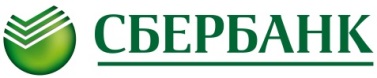 ИНФОРМАЦИОННЫЕ СВЕДЕНИЯ ДЛЯ ЮРИДИЧЕСКИХ ЛИЦ, НЕ ЯВЛЯЮЩИХСЯ КРЕДИТНЫМИ ОРГАНИЗАЦИЯМИПри заполнении сведений не должно быть пустых граф, при отсутствии реквизита проставляется «нет»
     * Требования в части FATCA для клиентов, заключающих депозитарный договор, вступают в силу после внедрения соответствующих доработок в автоматизированные системы Депозитария                                                                                             Приложение №1 к Информационным сведениям для юридических лиц, не являющихся кредитными организациямиСВЕДЕНИЯ О ВЫГОДОПРИОБРЕТАТЕЛЕ - ЮРИДИЧЕСКОМ ЛИЦЕ              КЛИЕНТА__________________________________        ИНН ____________________________                                         (Наименование организации  клиента-ЮЛ)При заполнении сведений не должно быть пустых граф, при отсутствии реквизита проставляется «нет»Приложение №2к Информационным сведениям для юридических лиц, не являющихся кредитными организациямиСВЕДЕНИЯ О ВЫГОДОПРИОБРЕТАТЕЛЕ - ФИЗИЧЕСКОМ ЛИЦЕ (В ТОМ ЧИСЛЕ ИНДИВИДУАЛЬНОМ ПРЕДПРИНИМАТЕЛЕ И ФИЗИЧЕСКОМ ЛИЦЕ, ЗАНИМАЮЩЕМСЯ В УСТАНОВЛЕННОМ ЗАКОНОДАТЕЛЬСТВОМ РФ ПОРЯДКЕ ЧАСТНОЙ ПРАКТИКОЙ)               КЛИЕНТА _________________________________________    ИНН_____________________________                           (Наименование организации  клиента-ЮЛ)При заполнении сведений не должно быть пустых граф, при отсутствии реквизита проставляется «нет»Приложение №3к Информационным сведениям для юридических лиц, не являющихся кредитными организациямиСВЕДЕНИЯ О БЕНЕФИЦИАРНОМ ВЛАДЕЛЬЦЕ В ЦЕЛЯХ  115-ФЗ     КЛИЕНТА ___________________________________        ИНН ________________________              (Наименование организации  клиента-ЮЛ)При заполнении сведений не должно быть пустых граф, при отсутствии реквизита проставляется «нет»Дополнительные сведения в целях FATCAКЛИЕНТ_____________________________________ИНН/КИО________________________Руководитель организации/ Уполномоченное лицо                 _____________________/__________________/                                                  (подпись)                                (Ф.И.О. полностью)М.П.                                        «_____» ___________________________20____г.                                  (дата)СВЕДЕНИЯ О ВЫГОДОПРИОБРЕТАТЕЛЕ - ЮРИДИЧЕСКОМ ЛИЦЕ В ЦЕЛЯХ FATCAКЛИЕНТА_____________________________________ИНН/КИО________________________РАЗДЕЛ II. Дополнительные сведенияРуководитель организации/ Уполномоченное лицо                                               _____________________/__________________                                                                                        (подпись)                                (Ф.И.О. полностью) М.П.                                                                                               «____» _________________20____г.СВЕДЕНИЯ О  ВЫГОДОПРИОБРЕТАТЕЛЕ – ИНДИВИДУАЛЬНОМ ПРЕДПРИНИМАТЕЛЕ, ФИЗИЧЕСКОМ ЛИЦЕ В ЦЕЛЯХ FATCAКЛИЕНТА_________________________ИНН_______________________           Раздел I. Общие сведенияРуководитель организации/ Уполномоченное лицо                     _____________________/__________________                                                                                               (подпись)                                (Ф.И.О. полностью) М.П.                                                                                      «____» ___________________20____г.СВЕДЕНИЯ О БЕНЕФИЦИАРНОМ ВЛАДЕЛЬЦЕ В ЦЕЛЯХ  FATCAКЛИЕНТА____________________ИНН/КИО_____________________Руководитель организации/ Уполномоченное лицо                     _____________________/__________________                                                          (подпись)                                (Ф.И.О. полностью  М.П.                                                                              «_____»___________________20____г.	                                                                              (дата)Определение статуса нефинансовой организации (NFFE)      М.П.                                                    «__________» ___________________________20____г.	                                                                  (дата)Глоссарий по FATCAОсновные сведения о юридическом лицеОсновные сведения о юридическом лицеОсновные сведения о юридическом лицеОсновные сведения о юридическом лицеОсновные сведения о юридическом лицеНаименование, фирменное наименование на русском языке (полное и (или) сокращенное)Наименование, фирменное наименование на русском языке (полное и (или) сокращенное)Наименование, фирменное наименование на иностранных языках (полное и (или) сокращенное) (при наличии)Наименование, фирменное наименование на иностранных языках (полное и (или) сокращенное) (при наличии)Организационно-правовая форма  Организационно-правовая форма  Сведения о государственной регистрации:Сведения о государственной регистрации:основной государственный регистрационный номер (ОГРН)основной государственный регистрационный номер (ОГРН)номер свидетельства об аккредитации филиала либо представительства иностранного юридического лица, выданного федеральным органом исполнительной власти, уполномоченным Правительством Российской Федерации на аккредитацию филиалов, представительств иностранных юридических лиц, в случае отсутствия такого свидетельства - регистрационный номер юридического лица по месту учреждения и регистрацииномер свидетельства об аккредитации филиала либо представительства иностранного юридического лица, выданного федеральным органом исполнительной власти, уполномоченным Правительством Российской Федерации на аккредитацию филиалов, представительств иностранных юридических лиц, в случае отсутствия такого свидетельства - регистрационный номер юридического лица по месту учреждения и регистрацииместо государственной регистрации (местонахождение)место государственной регистрации (местонахождение)дата государственной регистрациидата государственной регистрацииИдентификационный номер налогоплательщика (ИНН) – для резидентаИдентификационный номер налогоплательщика (ИНН) – для резидентаИдентификационный номер налогоплательщика (ИНН) или код иностранной организации (КИО), присвоенный до 24.12.2010, либо ИНН, присвоенный после 24.12.2010, - для нерезидентаИдентификационный номер налогоплательщика (ИНН) или код иностранной организации (КИО), присвоенный до 24.12.2010, либо ИНН, присвоенный после 24.12.2010, - для нерезидентаАдрес юридического лицаАдрес юридического лицаИмеются ли у юридического лица лицензии (разрешения) на осуществление своей деятельности (операций)Имеются ли у юридического лица лицензии (разрешения) на осуществление своей деятельности (операций) Деятельность, подлежащая лицензированию, не осуществляется Да, имеются (если да, то укажите): Деятельность, подлежащая лицензированию, не осуществляется Да, имеются (если да, то укажите): Деятельность, подлежащая лицензированию, не осуществляется Да, имеются (если да, то укажите):Имеются ли у юридического лица лицензии (разрешения) на осуществление своей деятельности (операций)Имеются ли у юридического лица лицензии (разрешения) на осуществление своей деятельности (операций)Вид и номер лицензии:Вид и номер лицензии:Имеются ли у юридического лица лицензии (разрешения) на осуществление своей деятельности (операций)Имеются ли у юридического лица лицензии (разрешения) на осуществление своей деятельности (операций)Перечень видов лицензируемой деятельности:Перечень видов лицензируемой деятельности:Имеются ли у юридического лица лицензии (разрешения) на осуществление своей деятельности (операций)Имеются ли у юридического лица лицензии (разрешения) на осуществление своей деятельности (операций)Дата выдачи лицензии:Дата выдачи лицензии:Имеются ли у юридического лица лицензии (разрешения) на осуществление своей деятельности (операций)Имеются ли у юридического лица лицензии (разрешения) на осуществление своей деятельности (операций)Срок действия:Срок действия:Имеются ли у юридического лица лицензии (разрешения) на осуществление своей деятельности (операций)Имеются ли у юридического лица лицензии (разрешения) на осуществление своей деятельности (операций)Кем выдана:Кем выдана:Код в соответствии с Общероссийским классификатором объектов административно-территориального деления (ОКАТО) (при наличии)Код в соответствии с Общероссийским классификатором объектов административно-территориального деления (ОКАТО) (при наличии)Код юридического лица в соответствии с Общероссийским классификатором предприятий и организаций (ОКПО) (при наличии)Код юридического лица в соответствии с Общероссийским классификатором предприятий и организаций (ОКПО) (при наличии)Коды в соответствии с Общероссийским классификатором видов экономической деятельности (ОКВЭД) (при наличии)Коды в соответствии с Общероссийским классификатором видов экономической деятельности (ОКВЭД) (при наличии)Контактная информация:Контактная информация:Контактная информация:Контактная информация:Контактная информация:номер телефонаномер телефонаномер факсаномер факсаадрес электронной почтыадрес электронной почтыпочтовый адрес (при наличии)почтовый адрес (при наличии)Сведения  об органах управления юридического лица(структура и персональный состав органов управления юридического лица, за исключением сведений о персональном составе акционеров (участников) юридического лица, владеющих менее чем одним процентом акции (долей) юридического лица):Сведения  об органах управления юридического лица(структура и персональный состав органов управления юридического лица, за исключением сведений о персональном составе акционеров (участников) юридического лица, владеющих менее чем одним процентом акции (долей) юридического лица):Сведения  об органах управления юридического лица(структура и персональный состав органов управления юридического лица, за исключением сведений о персональном составе акционеров (участников) юридического лица, владеющих менее чем одним процентом акции (долей) юридического лица):Сведения  об органах управления юридического лица(структура и персональный состав органов управления юридического лица, за исключением сведений о персональном составе акционеров (участников) юридического лица, владеющих менее чем одним процентом акции (долей) юридического лица):Сведения  об органах управления юридического лица(структура и персональный состав органов управления юридического лица, за исключением сведений о персональном составе акционеров (участников) юридического лица, владеющих менее чем одним процентом акции (долей) юридического лица):Орган управленияОрган управленияПерсональный состав органов управления (ФИО и должность)Персональный состав органов управления (ФИО и должность)Персональный состав органов управления (ФИО и должность)Общее собрание  участников/акционеровОбщее собрание  участников/акционеровСовет директоров (Наблюдательный совет)Совет директоров (Наблюдательный совет)РуководительРуководительПравление (дирекция)Правление (дирекция)Иные лица, имеющие право действовать от имени Вашей организации без доверенностиИные лица, имеющие право действовать от имени Вашей организации без доверенностиЯвляется ли единоличный исполнительный орган юридического лица:                          Является ли единоличный исполнительный орган юридического лица:                          ☐  иностранным публичным должностным лицом;
☐  супругом или близким родственником публичного должностного лица;
☐  должностным лицом публичной международной организации; 
☐ лицом, замещающим (занимающим) государственную должность Российской Федерации;
☐  лицом, замещающим (занимающим) должность члена Совета директоров Банка России;
☐ лицом,  замещающим (занимающим) должность федеральной государственной службы, назначение на которую и освобождение от  которой осуществляются Президентом Российской Федерации или Правительством Российской Федерации;
☐  лицом, замещающим (занимающим)  должность в Банке России;
☐  лицом, замещающим (занимающим) должность в государственной корпорации и иной организации, созданной Российской Федерацией  на основании федеральных законов
☐ Единоличный исполнительный орган не относиться ни к одной из вышеуказанных категорий лиц☐  иностранным публичным должностным лицом;
☐  супругом или близким родственником публичного должностного лица;
☐  должностным лицом публичной международной организации; 
☐ лицом, замещающим (занимающим) государственную должность Российской Федерации;
☐  лицом, замещающим (занимающим) должность члена Совета директоров Банка России;
☐ лицом,  замещающим (занимающим) должность федеральной государственной службы, назначение на которую и освобождение от  которой осуществляются Президентом Российской Федерации или Правительством Российской Федерации;
☐  лицом, замещающим (занимающим)  должность в Банке России;
☐  лицом, замещающим (занимающим) должность в государственной корпорации и иной организации, созданной Российской Федерацией  на основании федеральных законов
☐ Единоличный исполнительный орган не относиться ни к одной из вышеуказанных категорий лиц☐  иностранным публичным должностным лицом;
☐  супругом или близким родственником публичного должностного лица;
☐  должностным лицом публичной международной организации; 
☐ лицом, замещающим (занимающим) государственную должность Российской Федерации;
☐  лицом, замещающим (занимающим) должность члена Совета директоров Банка России;
☐ лицом,  замещающим (занимающим) должность федеральной государственной службы, назначение на которую и освобождение от  которой осуществляются Президентом Российской Федерации или Правительством Российской Федерации;
☐  лицом, замещающим (занимающим)  должность в Банке России;
☐  лицом, замещающим (занимающим) должность в государственной корпорации и иной организации, созданной Российской Федерацией  на основании федеральных законов
☐ Единоличный исполнительный орган не относиться ни к одной из вышеуказанных категорий лицДополнительная информацияДополнительная информацияДополнительная информацияДополнительная информацияДополнительная информацияВиды договоров (контрактов), расчеты по которым  планирует осуществлять через Банк юридическое лицоВиды договоров (контрактов), расчеты по которым  планирует осуществлять через Банк юридическое лицо☐ Договор купли – продажи (товарный)
☐ Агентский договор
☐ Договор комиссии
☐ Договор купли-продажи ценных бумаг
☐ Договор аренды
☐ Иное  (указать вид договора):      ☐ Договор купли – продажи (товарный)
☐ Агентский договор
☐ Договор комиссии
☐ Договор купли-продажи ценных бумаг
☐ Договор аренды
☐ Иное  (указать вид договора):      ☐ Договор купли – продажи (товарный)
☐ Агентский договор
☐ Договор комиссии
☐ Договор купли-продажи ценных бумаг
☐ Договор аренды
☐ Иное  (указать вид договора):      Укажите основных действующих или планируемых контрагентов  по операциям с денежными средствами, находящимися на счете юридического лица (указывается не более 2 контрагентов)Укажите основных действующих или планируемых контрагентов  по операциям с денежными средствами, находящимися на счете юридического лица (указывается не более 2 контрагентов)1. Наименование, ИНН:      

2. Наименование, ИНН:      1. Наименование, ИНН:      

2. Наименование, ИНН:      1. Наименование, ИНН:      

2. Наименование, ИНН:      Планируете ли Вы осуществлять операции по оплате товаров, ввезенных с территории Беларуси и Казахстана, в пользу третьих лиц, находящихся в других юрисдикциях?Планируете ли Вы осуществлять операции по оплате товаров, ввезенных с территории Беларуси и Казахстана, в пользу третьих лиц, находящихся в других юрисдикциях?☐Нет ☐ Да☐Нет ☐ Да☐Нет ☐ ДаСфера деятельности/отрасль производства юридического лицаСфера деятельности/отрасль производства юридического лица☐Предоставление услуг
☐ Производство
☐Оптовая / Розничная Торговля  (нужное отметить)    
☐Строительство
☐ Энергетика
☐Деятельность, связанная с производством оружия, или посредническая деятельность по реализации оружия
☐Туристская деятельность (туроператорская и турагентская деятельность, а также иная деятельность по организации путешествий)
☐Комиссионная деятельность (автотранспорт, предметы  искусства, антиквариат, мебель) (нужное отметить) 
☐Деятельность, связанная с содержанием тотализаторов и игорных заведений (казино, букмекерских контор и др.), по организации и проведению лотерей, тотализаторов (взаимных пари) и иных основанных на риске игр, в том числе в электронной форме, а также деятельность ломбардов;
☐ Совершение сделок с драгоценными металлами, драгоценными камнями, а также ювелирными изделиями, содержащими драгоценные металлы и драгоценные камни и ломом таких изделий
☐ Совершение сделок с недвижимым имуществом и оказание посреднических услуг при совершении сделок с недвижимым имуществом
☐ Благотворительная деятельность☐Иная (указать какая)      ☐Предоставление услуг
☐ Производство
☐Оптовая / Розничная Торговля  (нужное отметить)    
☐Строительство
☐ Энергетика
☐Деятельность, связанная с производством оружия, или посредническая деятельность по реализации оружия
☐Туристская деятельность (туроператорская и турагентская деятельность, а также иная деятельность по организации путешествий)
☐Комиссионная деятельность (автотранспорт, предметы  искусства, антиквариат, мебель) (нужное отметить) 
☐Деятельность, связанная с содержанием тотализаторов и игорных заведений (казино, букмекерских контор и др.), по организации и проведению лотерей, тотализаторов (взаимных пари) и иных основанных на риске игр, в том числе в электронной форме, а также деятельность ломбардов;
☐ Совершение сделок с драгоценными металлами, драгоценными камнями, а также ювелирными изделиями, содержащими драгоценные металлы и драгоценные камни и ломом таких изделий
☐ Совершение сделок с недвижимым имуществом и оказание посреднических услуг при совершении сделок с недвижимым имуществом
☐ Благотворительная деятельность☐Иная (указать какая)      ☐Предоставление услуг
☐ Производство
☐Оптовая / Розничная Торговля  (нужное отметить)    
☐Строительство
☐ Энергетика
☐Деятельность, связанная с производством оружия, или посредническая деятельность по реализации оружия
☐Туристская деятельность (туроператорская и турагентская деятельность, а также иная деятельность по организации путешествий)
☐Комиссионная деятельность (автотранспорт, предметы  искусства, антиквариат, мебель) (нужное отметить) 
☐Деятельность, связанная с содержанием тотализаторов и игорных заведений (казино, букмекерских контор и др.), по организации и проведению лотерей, тотализаторов (взаимных пари) и иных основанных на риске игр, в том числе в электронной форме, а также деятельность ломбардов;
☐ Совершение сделок с драгоценными металлами, драгоценными камнями, а также ювелирными изделиями, содержащими драгоценные металлы и драгоценные камни и ломом таких изделий
☐ Совершение сделок с недвижимым имуществом и оказание посреднических услуг при совершении сделок с недвижимым имуществом
☐ Благотворительная деятельность☐Иная (указать какая)      Сведения о деловой репутации юридического лицаСведения о деловой репутации юридического лица☐ Имеется(ются) отзыв(ы) в произвольной письменной форме других клиентов  ПАО Сбербанк
☐ Имеется(ются) отзыв(ы) в произвольной письменной форме от других кредитных организаций
☐ Отзыв(ы)отсутствует(ют)☐ Имеется(ются) отзыв(ы) в произвольной письменной форме других клиентов  ПАО Сбербанк
☐ Имеется(ются) отзыв(ы) в произвольной письменной форме от других кредитных организаций
☐ Отзыв(ы)отсутствует(ют)☐ Имеется(ются) отзыв(ы) в произвольной письменной форме других клиентов  ПАО Сбербанк
☐ Имеется(ются) отзыв(ы) в произвольной письменной форме от других кредитных организаций
☐ Отзыв(ы)отсутствует(ют)Имеется ли  на дату предоставления документов в Банк какой-любой из указанных фактов?Имеется ли  на дату предоставления документов в Банк какой-любой из указанных фактов?☐ Имеются факты неисполнения своих денежных  обязательств по причине  отсутствия денежных средств на банковских счетах
☐ Ведется производство о несостоятельности (банкротстве)
☐ Имеются вступившие в силу решения судебных органов о признании несостоятельным (банкротом)
☐ Проводится процедура ликвидации☐ Неисполненная обязанность по уплате налогов, сборов, пеней, штрафов☐Все указанные  выше факты отсутствуют☐ Имеются факты неисполнения своих денежных  обязательств по причине  отсутствия денежных средств на банковских счетах
☐ Ведется производство о несостоятельности (банкротстве)
☐ Имеются вступившие в силу решения судебных органов о признании несостоятельным (банкротом)
☐ Проводится процедура ликвидации☐ Неисполненная обязанность по уплате налогов, сборов, пеней, штрафов☐Все указанные  выше факты отсутствуют☐ Имеются факты неисполнения своих денежных  обязательств по причине  отсутствия денежных средств на банковских счетах
☐ Ведется производство о несостоятельности (банкротстве)
☐ Имеются вступившие в силу решения судебных органов о признании несостоятельным (банкротом)
☐ Проводится процедура ликвидации☐ Неисполненная обязанность по уплате налогов, сборов, пеней, штрафов☐Все указанные  выше факты отсутствуютСведения о количестве  планируемых операций по счету юридического лица в месяц (шт.)Сведения о количестве  планируемых операций по счету юридического лица в месяц (шт.)☐ от 10
☐ от 100
☐ от 1000☐ от 10
☐ от 100
☐ от 1000☐ от 10
☐ от 100
☐ от 1000Сведения о сумме  планируемых операций (предполагаемые обороты) по счету юридического лица в месяцСведения о сумме  планируемых операций (предполагаемые обороты) по счету юридического лица в месяц☐ до 1 000 000 рублей
☐ до 100 000 000 рублей
☐ до 500 000 000 рублей
☐ свыше 500 000 000 рублей☐ до 1 000 000 рублей
☐ до 100 000 000 рублей
☐ до 500 000 000 рублей
☐ свыше 500 000 000 рублей☐ до 1 000 000 рублей
☐ до 100 000 000 рублей
☐ до 500 000 000 рублей
☐ свыше 500 000 000 рублейПланируются ли операции по снятию наличных денежных средств по счету юридического лица?Планируются ли операции по снятию наличных денежных средств по счету юридического лица?☐Нет
☐Да:
     ☐на выплату заработной платы и иных форм материального вознаграждения: (укажите сумму в месяц);
     ☐на хозяйственные цели (укажите сумму в месяц);
     ☐на иные цели (укажите сумму в месяц)☐Нет
☐Да:
     ☐на выплату заработной платы и иных форм материального вознаграждения: (укажите сумму в месяц);
     ☐на хозяйственные цели (укажите сумму в месяц);
     ☐на иные цели (укажите сумму в месяц)☐Нет
☐Да:
     ☐на выплату заработной платы и иных форм материального вознаграждения: (укажите сумму в месяц);
     ☐на хозяйственные цели (укажите сумму в месяц);
     ☐на иные цели (укажите сумму в месяц)Имеет ли  юридическое лицо счета в других кредитных организациях в настоящее время?Имеет ли  юридическое лицо счета в других кредитных организациях в настоящее время?☐ Имеются счета в следующих кредитных организациях (укажите  наименование): ☐ Счетов не имею☐ Имеются счета в следующих кредитных организациях (укажите  наименование): ☐ Счетов не имею☐ Имеются счета в следующих кредитных организациях (укажите  наименование): ☐ Счетов не имеюИмелись ли ранее у юридического лица счет(а) в других кредитных организациях(Информация предоставляется за последние 12 месяцев)Имелись ли ранее у юридического лица счет(а) в других кредитных организациях(Информация предоставляется за последние 12 месяцев)☐ Счета были открыты в следующих кредитных организациях (укажите  наименование): ☐ Нет☐ Счета были открыты в следующих кредитных организациях (укажите  наименование): ☐ Нет☐ Счета были открыты в следующих кредитных организациях (укажите  наименование): ☐ НетИнформация о бенефициарном владельце юридического лицаИнформация о бенефициарном владельце юридического лицаИнформация о бенефициарном владельце юридического лицаИнформация о бенефициарном владельце юридического лицаИнформация о бенефициарном владельце юридического лицаИнформация о бенефициарных владельцах в целях 115-ФЗ не предоставляется т.к. организация  является (укажите нужное):Информация о бенефициарных владельцах в целях 115-ФЗ не предоставляется т.к. организация  является (укажите нужное):Информация о бенефициарных владельцах в целях 115-ФЗ не предоставляется т.к. организация  является (укажите нужное):Информация о бенефициарных владельцах в целях 115-ФЗ не предоставляется т.к. организация  является (укажите нужное):Информация о бенефициарных владельцах в целях 115-ФЗ не предоставляется т.к. организация  является (укажите нужное):☐органом государственной власти, иным государственным органом, органом местного самоуправления, учреждением, находящимся в его ведении, государственным внебюджетным фондом; 
☐государственной корпорацией или организацией, в которой Российская Федерация, субъекты РФ либо муниципальные образования имеют более 50 % акций (долей) в капитале; 
☐международной организацией, иностранным государством или административно-территориальной единицей иностранных государств, обладающей самостоятельной правоспособностью.
☐эмитентами ценных бумаг, допущенных к организованным торгам, которые раскрывают информацию в соответствии с законодательством Российской Федерации о ценных бумагах;
☐иностранными организациями, ценные бумаги которых прошли процедуру листинга на иностранной бирже, входящей в перечень, утвержденный Банком России;☐иностранными структурами без образования юридического лица, организационная форма которых не предусматривает наличия бенефициарного владельца, а также единоличного исполнительного органа☐органом государственной власти, иным государственным органом, органом местного самоуправления, учреждением, находящимся в его ведении, государственным внебюджетным фондом; 
☐государственной корпорацией или организацией, в которой Российская Федерация, субъекты РФ либо муниципальные образования имеют более 50 % акций (долей) в капитале; 
☐международной организацией, иностранным государством или административно-территориальной единицей иностранных государств, обладающей самостоятельной правоспособностью.
☐эмитентами ценных бумаг, допущенных к организованным торгам, которые раскрывают информацию в соответствии с законодательством Российской Федерации о ценных бумагах;
☐иностранными организациями, ценные бумаги которых прошли процедуру листинга на иностранной бирже, входящей в перечень, утвержденный Банком России;☐иностранными структурами без образования юридического лица, организационная форма которых не предусматривает наличия бенефициарного владельца, а также единоличного исполнительного органа☐органом государственной власти, иным государственным органом, органом местного самоуправления, учреждением, находящимся в его ведении, государственным внебюджетным фондом; 
☐государственной корпорацией или организацией, в которой Российская Федерация, субъекты РФ либо муниципальные образования имеют более 50 % акций (долей) в капитале; 
☐международной организацией, иностранным государством или административно-территориальной единицей иностранных государств, обладающей самостоятельной правоспособностью.
☐эмитентами ценных бумаг, допущенных к организованным торгам, которые раскрывают информацию в соответствии с законодательством Российской Федерации о ценных бумагах;
☐иностранными организациями, ценные бумаги которых прошли процедуру листинга на иностранной бирже, входящей в перечень, утвержденный Банком России;☐иностранными структурами без образования юридического лица, организационная форма которых не предусматривает наличия бенефициарного владельца, а также единоличного исполнительного органа☐органом государственной власти, иным государственным органом, органом местного самоуправления, учреждением, находящимся в его ведении, государственным внебюджетным фондом; 
☐государственной корпорацией или организацией, в которой Российская Федерация, субъекты РФ либо муниципальные образования имеют более 50 % акций (долей) в капитале; 
☐международной организацией, иностранным государством или административно-территориальной единицей иностранных государств, обладающей самостоятельной правоспособностью.
☐эмитентами ценных бумаг, допущенных к организованным торгам, которые раскрывают информацию в соответствии с законодательством Российской Федерации о ценных бумагах;
☐иностранными организациями, ценные бумаги которых прошли процедуру листинга на иностранной бирже, входящей в перечень, утвержденный Банком России;☐иностранными структурами без образования юридического лица, организационная форма которых не предусматривает наличия бенефициарного владельца, а также единоличного исполнительного органа☐органом государственной власти, иным государственным органом, органом местного самоуправления, учреждением, находящимся в его ведении, государственным внебюджетным фондом; 
☐государственной корпорацией или организацией, в которой Российская Федерация, субъекты РФ либо муниципальные образования имеют более 50 % акций (долей) в капитале; 
☐международной организацией, иностранным государством или административно-территориальной единицей иностранных государств, обладающей самостоятельной правоспособностью.
☐эмитентами ценных бумаг, допущенных к организованным торгам, которые раскрывают информацию в соответствии с законодательством Российской Федерации о ценных бумагах;
☐иностранными организациями, ценные бумаги которых прошли процедуру листинга на иностранной бирже, входящей в перечень, утвержденный Банком России;☐иностранными структурами без образования юридического лица, организационная форма которых не предусматривает наличия бенефициарного владельца, а также единоличного исполнительного органаВ ином случае:В ином случае:В ином случае:В ином случае:В ином случае:Имеется ли у юридического лица бенефициарный владелец  в целях 115-ФЗ - физическое лицо, которое в конечном счете прямо или косвенно (через третьих лиц) владеет (имеет преобладающее участие более 25 процентов в капитале) клиентом - юридическим лицом либо имеет возможность контролировать действия клиентаИмеется ли у юридического лица бенефициарный владелец  в целях 115-ФЗ - физическое лицо, которое в конечном счете прямо или косвенно (через третьих лиц) владеет (имеет преобладающее участие более 25 процентов в капитале) клиентом - юридическим лицом либо имеет возможность контролировать действия клиента☐Бенефициарным владельцем является единоличный исполнительный орган организации.☐Бенефициарным владельцем является единоличный исполнительный орган организации.☐Бенефициарным владельцем является единоличный исполнительный орган организации.Имеется ли у юридического лица бенефициарный владелец  в целях 115-ФЗ - физическое лицо, которое в конечном счете прямо или косвенно (через третьих лиц) владеет (имеет преобладающее участие более 25 процентов в капитале) клиентом - юридическим лицом либо имеет возможность контролировать действия клиентаИмеется ли у юридического лица бенефициарный владелец  в целях 115-ФЗ - физическое лицо, которое в конечном счете прямо или косвенно (через третьих лиц) владеет (имеет преобладающее участие более 25 процентов в капитале) клиентом - юридическим лицом либо имеет возможность контролировать действия клиента☐Бенефициарным(ыми) владельцем(ами) являются(ется) иные(ое) физические(ое) лица(о).(Необходимо заполнить Приложение «Сведения о бенефициарном владельце в целях 115-ФЗ» на каждого бенефициарного владельца отдельно)☐Бенефициарным(ыми) владельцем(ами) являются(ется) иные(ое) физические(ое) лица(о).(Необходимо заполнить Приложение «Сведения о бенефициарном владельце в целях 115-ФЗ» на каждого бенефициарного владельца отдельно)☐Бенефициарным(ыми) владельцем(ами) являются(ется) иные(ое) физические(ое) лица(о).(Необходимо заполнить Приложение «Сведения о бенефициарном владельце в целях 115-ФЗ» на каждого бенефициарного владельца отдельно)Имеется ли у юридического лица бенефициарный владелец  в целях 115-ФЗ - физическое лицо, которое в конечном счете прямо или косвенно (через третьих лиц) владеет (имеет преобладающее участие более 25 процентов в капитале) клиентом - юридическим лицом либо имеет возможность контролировать действия клиентаИмеется ли у юридического лица бенефициарный владелец  в целях 115-ФЗ - физическое лицо, которое в конечном счете прямо или косвенно (через третьих лиц) владеет (имеет преобладающее участие более 25 процентов в капитале) клиентом - юридическим лицом либо имеет возможность контролировать действия клиента☐Бенефициарный(ые) владелец(ы) отсутствует(ют)☐Бенефициарный(ые) владелец(ы) отсутствует(ют)☐Бенефициарный(ые) владелец(ы) отсутствует(ют)Информация о выгодоприобретателе юридического лицаИнформация о выгодоприобретателе юридического лицаИнформация о выгодоприобретателе юридического лицаИнформация о выгодоприобретателе юридического лицаИнформация о выгодоприобретателе юридического лицаДействуете ли Вы к выгоде другого лица на основании  агентского договора, договоров поручения, комиссии и доверительного управления?Действуете ли Вы к выгоде другого лица на основании  агентского договора, договоров поручения, комиссии и доверительного управления?☐Нет☐Нет☐НетДействуете ли Вы к выгоде другого лица на основании  агентского договора, договоров поручения, комиссии и доверительного управления?Действуете ли Вы к выгоде другого лица на основании  агентского договора, договоров поручения, комиссии и доверительного управления?
☐Да (необходимо заполнить Приложение «Сведения о выгодоприобретателе»)
☐Да (необходимо заполнить Приложение «Сведения о выгодоприобретателе»)
☐Да (необходимо заполнить Приложение «Сведения о выгодоприобретателе»)Информация о микрофинансовой организации (заполняется только микрофинансовой организацией)Информация о микрофинансовой организации (заполняется только микрофинансовой организацией)Информация о микрофинансовой организации (заполняется только микрофинансовой организацией)Информация о микрофинансовой организации (заполняется только микрофинансовой организацией)Информация о микрофинансовой организации (заполняется только микрофинансовой организацией)Имеет ли Ваша организация статус микрофинансовой организации?Имеет ли Ваша организация статус микрофинансовой организации?☐Нет☐Да 
Если «Да», то укажите: Утверждены ли в Вашей организации Правила внутреннего контроля в целях противодействия легализации (отмыванию) доходов, полученных преступным путем, и финансированию терроризма, соответствующие требованиям, установленным для микрофинансовых организаций, в микрофинансовой организации?☐Да                 ☐Нет
Назначено ли в Вашей организации специальное должностное лицо, ответственное за реализацию Правил внутреннего контроля в целях противодействия легализации (отмыванию) доходов, полученных преступным путем, и финансированию терроризма в микрофинансовой организации?
☐Да                 ☐Нет☐Нет☐Да 
Если «Да», то укажите: Утверждены ли в Вашей организации Правила внутреннего контроля в целях противодействия легализации (отмыванию) доходов, полученных преступным путем, и финансированию терроризма, соответствующие требованиям, установленным для микрофинансовых организаций, в микрофинансовой организации?☐Да                 ☐Нет
Назначено ли в Вашей организации специальное должностное лицо, ответственное за реализацию Правил внутреннего контроля в целях противодействия легализации (отмыванию) доходов, полученных преступным путем, и финансированию терроризма в микрофинансовой организации?
☐Да                 ☐Нет☐Нет☐Да 
Если «Да», то укажите: Утверждены ли в Вашей организации Правила внутреннего контроля в целях противодействия легализации (отмыванию) доходов, полученных преступным путем, и финансированию терроризма, соответствующие требованиям, установленным для микрофинансовых организаций, в микрофинансовой организации?☐Да                 ☐Нет
Назначено ли в Вашей организации специальное должностное лицо, ответственное за реализацию Правил внутреннего контроля в целях противодействия легализации (отмыванию) доходов, полученных преступным путем, и финансированию терроризма в микрофинансовой организации?
☐Да                 ☐НетСогласие предоставить информацию в целях FATCA*Согласие предоставить информацию в целях FATCA*Согласие предоставить информацию в целях FATCA*Согласие предоставить информацию в целях FATCA*Согласие предоставить информацию в целях FATCA*Подтвердите согласие организации предоставить информацию, содержащуюся в Приложении «Дополнительные сведения в целях FATCA»Подтвердите согласие организации предоставить информацию, содержащуюся в Приложении «Дополнительные сведения в целях FATCA»☐ ДА – даем согласие на предоставление информации, содержащейся в Приложении «Дополнительные сведения в целях FATCA».
☐НЕТ – отказываемся от предоставления информации, содержащейся в  Приложении «Дополнительные сведения в целях FATCA», потому что (укажите применимый вариант):☐Организация является юридическим лицом, созданным в соответствии с законодательством Российской Федерации, более 90% акций (долей) уставного капитала которого прямо или косвенно контролируются Российской Федерацией и (или) гражданами Российской Федерации. При этом указанные граждане Российской Федерации:а) могут иметь одновременно с гражданством Российской Федерации гражданство государства - члена Таможенного союза;б) не должны иметь одновременно с гражданством Российской Федерации гражданство иностранного государства (за исключением гражданства государств-членов Таможенного союза) или вида на жительство в иностранном государстве.☐ НЕТ – отказываемся от предоставления информации, содержащейся в  Приложении  «Дополнительные сведения в целях FATCA», по иным основаниям.☐ ДА – даем согласие на предоставление информации, содержащейся в Приложении «Дополнительные сведения в целях FATCA».
☐НЕТ – отказываемся от предоставления информации, содержащейся в  Приложении «Дополнительные сведения в целях FATCA», потому что (укажите применимый вариант):☐Организация является юридическим лицом, созданным в соответствии с законодательством Российской Федерации, более 90% акций (долей) уставного капитала которого прямо или косвенно контролируются Российской Федерацией и (или) гражданами Российской Федерации. При этом указанные граждане Российской Федерации:а) могут иметь одновременно с гражданством Российской Федерации гражданство государства - члена Таможенного союза;б) не должны иметь одновременно с гражданством Российской Федерации гражданство иностранного государства (за исключением гражданства государств-членов Таможенного союза) или вида на жительство в иностранном государстве.☐ НЕТ – отказываемся от предоставления информации, содержащейся в  Приложении  «Дополнительные сведения в целях FATCA», по иным основаниям.☐ ДА – даем согласие на предоставление информации, содержащейся в Приложении «Дополнительные сведения в целях FATCA».
☐НЕТ – отказываемся от предоставления информации, содержащейся в  Приложении «Дополнительные сведения в целях FATCA», потому что (укажите применимый вариант):☐Организация является юридическим лицом, созданным в соответствии с законодательством Российской Федерации, более 90% акций (долей) уставного капитала которого прямо или косвенно контролируются Российской Федерацией и (или) гражданами Российской Федерации. При этом указанные граждане Российской Федерации:а) могут иметь одновременно с гражданством Российской Федерации гражданство государства - члена Таможенного союза;б) не должны иметь одновременно с гражданством Российской Федерации гражданство иностранного государства (за исключением гражданства государств-членов Таможенного союза) или вида на жительство в иностранном государстве.☐ НЕТ – отказываемся от предоставления информации, содержащейся в  Приложении  «Дополнительные сведения в целях FATCA», по иным основаниям.«Дополнительные сведения в целях FATCA» могут предоставляться клиентом в Банк по каналам дистанционного банковского обслуживания. Клиент признает, что дополнительные сведения, полученные Банком в виде электронного сообщения, защищенного с применением правил системы дистанционного банковского обслуживания, имеют равную юридическую силу с надлежаще оформленными и собственноручно подписанными уполномоченным лицом клиента документами.«Дополнительные сведения в целях FATCA» могут предоставляться клиентом в Банк по каналам дистанционного банковского обслуживания. Клиент признает, что дополнительные сведения, полученные Банком в виде электронного сообщения, защищенного с применением правил системы дистанционного банковского обслуживания, имеют равную юридическую силу с надлежаще оформленными и собственноручно подписанными уполномоченным лицом клиента документами.«Дополнительные сведения в целях FATCA» могут предоставляться клиентом в Банк по каналам дистанционного банковского обслуживания. Клиент признает, что дополнительные сведения, полученные Банком в виде электронного сообщения, защищенного с применением правил системы дистанционного банковского обслуживания, имеют равную юридическую силу с надлежаще оформленными и собственноручно подписанными уполномоченным лицом клиента документами.«Дополнительные сведения в целях FATCA» могут предоставляться клиентом в Банк по каналам дистанционного банковского обслуживания. Клиент признает, что дополнительные сведения, полученные Банком в виде электронного сообщения, защищенного с применением правил системы дистанционного банковского обслуживания, имеют равную юридическую силу с надлежаще оформленными и собственноручно подписанными уполномоченным лицом клиента документами.«Дополнительные сведения в целях FATCA» могут предоставляться клиентом в Банк по каналам дистанционного банковского обслуживания. Клиент признает, что дополнительные сведения, полученные Банком в виде электронного сообщения, защищенного с применением правил системы дистанционного банковского обслуживания, имеют равную юридическую силу с надлежаще оформленными и собственноручно подписанными уполномоченным лицом клиента документами.__________________
дата_____________________________ФИО Руководителя организации/ Уполномоченного лица_____________________________ФИО Руководителя организации/ Уполномоченного лица_________________________подпись_________________________подписьЗаполняется сотрудником БанкаЗаполняется сотрудником БанкаДата начала отношений с клиентом, в частности дата открытия первого счета «____» __________________20___г.Фамилия, имя, отчество, (при наличии последнего) должность сотрудника Банка,  принявшего решение о приеме клиента на обслуживаниеФамилия, имя, отчество, (при наличии последнего) должность сотрудника Банка, принявшего  «Информационные сведения»Сведения о результатах проверки наличия (отсутствия) в отношении клиента информации о его причастности к экстремистской деятельности (При наличии информации о причастности клиента к экстремистской деятельности или терроризму указываются дата и номер перечня организаций и физических лиц, в отношении которых имеются сведения об их причастности к экстремистской деятельности или терроризму, содержащего сведения о клиенте (далее – Перечень), или номер и дата решения межведомственного координационного органа, осуществляющего функции по противодействию терроризма, о замораживании (блокировании) денежных средств или иного имущества клиента)Дата проверки: «____» __________________20___г.Сведения о результатах проверки наличия (отсутствия) в отношении клиента информации о его причастности к экстремистской деятельности (При наличии информации о причастности клиента к экстремистской деятельности или терроризму указываются дата и номер перечня организаций и физических лиц, в отношении которых имеются сведения об их причастности к экстремистской деятельности или терроризму, содержащего сведения о клиенте (далее – Перечень), или номер и дата решения межведомственного координационного органа, осуществляющего функции по противодействию терроризма, о замораживании (блокировании) денежных средств или иного имущества клиента)Результат проверки: ☐ В отношении клиента информация о его причастности к экстремистской деятельности или терроризму не выявленаДата обновления информационных сведенийСведения о результатах проверки наличия (отсутствия) в отношении клиента информации о его причастности к экстремистской деятельности (При наличии информации о причастности клиента к экстремистской деятельности или терроризму указываются дата и номер перечня организаций и физических лиц, в отношении которых имеются сведения об их причастности к экстремистской деятельности или терроризму, содержащего сведения о клиенте (далее – Перечень), или номер и дата решения межведомственного координационного органа, осуществляющего функции по противодействию терроризма, о замораживании (блокировании) денежных средств или иного имущества клиента)Дата проверки: «____» __________________20___г.Сведения о результатах проверки наличия (отсутствия) в отношении клиента информации о его причастности к экстремистской деятельности (При наличии информации о причастности клиента к экстремистской деятельности или терроризму указываются дата и номер перечня организаций и физических лиц, в отношении которых имеются сведения об их причастности к экстремистской деятельности или терроризму, содержащего сведения о клиенте (далее – Перечень), или номер и дата решения межведомственного координационного органа, осуществляющего функции по противодействию терроризма, о замораживании (блокировании) денежных средств или иного имущества клиента)Результат проверки: ☐ В отношении клиента информация о его причастности к экстремистской деятельности не выявлена☐ В отношении клиента выявлена информация о его причастности к экстремистской деятельности или терроризму. Информация содержится в Перечне/Решении (нужное подчеркнуть) №_____________________ от __________________Фамилия, имя, отчество, (при наличии последнего) должность сотрудника Банка, обновившего информационные сведенияДата прекращения отношений с клиентом1.Наименование, фирменное наименование на русском языке (полное и (или) сокращенное):Наименование, фирменное наименование на русском языке (полное и (или) сокращенное):2.Наименование, фирменное наименование на иностранных языках (полное и (или) сокращенное) (при наличии):Наименование, фирменное наименование на иностранных языках (полное и (или) сокращенное) (при наличии):3.Организационно-правовая форма:Организационно-правовая форма:4.Сведения о государственной регистрации:Сведения о государственной регистрации:4.1.Основной государственный регистрационный номер (ОГРН)Основной государственный регистрационный номер (ОГРН)4.2Номер свидетельства об аккредитации филиала либо представительства иностранного юридического лица, выданного федеральным органом исполнительной власти, уполномоченным Правительством Российской Федерации на аккредитацию филиалов, представительств иностранных юридических лиц, в случае отсутствия такого свидетельства - регистрационный номер юридического лица по месту учреждения и регистрацииНомер свидетельства об аккредитации филиала либо представительства иностранного юридического лица, выданного федеральным органом исполнительной власти, уполномоченным Правительством Российской Федерации на аккредитацию филиалов, представительств иностранных юридических лиц, в случае отсутствия такого свидетельства - регистрационный номер юридического лица по месту учреждения и регистрации4.3.Место государственной регистрации (местонахождение)Место государственной регистрации (местонахождение)5.Адрес юридического лицаАдрес юридического лица6.Идентификационный номер налогоплательщика (ИНН) – для резидентаИдентификационный номер налогоплательщика (ИНН) – для резидента7.Идентификационный номер налогоплательщика (ИНН) или код иностранной организации (КИО), присвоенный до 24.12.2010, либо ИНН, присвоенный после 24.12.2010, - для нерезидента:Идентификационный номер налогоплательщика (ИНН) или код иностранной организации (КИО), присвоенный до 24.12.2010, либо ИНН, присвоенный после 24.12.2010, - для нерезидента:8.Код в соответствии с Общероссийским классификатором объектов административно-территориального деления (ОКАТО) (при наличии):Код в соответствии с Общероссийским классификатором объектов административно-территориального деления (ОКАТО) (при наличии):9.Сведения об основаниях,  свидетельствующих о том, что Клиент действует к выгоде другого лица Сведения об основаниях,  свидетельствующих о том, что Клиент действует к выгоде другого лица 9.1Агентский договор (номер, дата договора) Агентский договор (номер, дата договора) 9.2Договор поручения (номер, дата договора)Договор поручения (номер, дата договора)9.3Договор комиссии (номер, дата договора)Договор комиссии (номер, дата договора)9.4Договор доверительного управления (номер, дата договора)Договор доверительного управления (номер, дата договора)9.5Иное      Иное      ________________
дата________________
дата_______________________________ФИО Руководителя организации/ Уполномоченного лица_____________________________подписьИнформация о физическом лице и индивидуальном предпринимателеИнформация о физическом лице и индивидуальном предпринимателеИнформация о физическом лице и индивидуальном предпринимателеИнформация о физическом лице и индивидуальном предпринимателе1.Фамилия, имя, отчество (при наличии последнего)Фамилия, имя, отчество (при наличии последнего)2.Дата рожденияДата рождения3.Место рожденияМесто рождения4.ГражданствоГражданство5.Адрес места жительства (регистрации) или места пребыванияАдрес места жительства (регистрации) или места пребывания6.Реквизиты документа, удостоверяющего личность:Реквизиты документа, удостоверяющего личность:Реквизиты документа, удостоверяющего личность:6.1наименование документанаименование документа6.2серия (при наличии) и номерсерия (при наличии) и номер6.3дата выдачидата выдачи6.4наименование органа, выдавшего документ, и код подразделения (при наличии)наименование органа, выдавшего документ, и код подразделения (при наличии)7.Данные миграционной карты Данные миграционной карты Данные миграционной карты 7.1номер картыномер карты7.2дата начала и дата окончания срока пребывания в РФдата начала и дата окончания срока пребывания в РФ8.Данные документа, подтверждающего право иностранного гражданина или лица без гражданства на пребывание (проживание) в РФДанные документа, подтверждающего право иностранного гражданина или лица без гражданства на пребывание (проживание) в РФДанные документа, подтверждающего право иностранного гражданина или лица без гражданства на пребывание (проживание) в РФ8.1серия (если имеется) и номер документасерия (если имеется) и номер документа8.2дата начала срока действия права пребывания (проживания) в РФдата начала срока действия права пребывания (проживания) в РФ8.3дата окончания срока действия права пребывания (проживания) в РФдата окончания срока действия права пребывания (проживания) в РФ9.Идентификационный номер налогоплательщика (ИНН) (при наличии)Идентификационный номер налогоплательщика (ИНН) (при наличии)10.Контактная информация Контактная информация 10.1номер телефонаномер телефона10.2номер факсаномер факса10.3адрес электронной почтыадрес электронной почты10.4почтовый адрес (при наличии)почтовый адрес (при наличии)Сведения о регистрации в качестве  индивидуального предпринимателяСведения о регистрации в качестве  индивидуального предпринимателяСведения о регистрации в качестве  индивидуального предпринимателяСведения о регистрации в качестве  индивидуального предпринимателя11.Основной государственный регистрационный номер записи о государственной регистрации индивидуального предпринимателя (ОГРНИП) Основной государственный регистрационный номер записи о государственной регистрации индивидуального предпринимателя (ОГРНИП) 12.Место государственной регистрацииМесто государственной регистрации13.Дата государственной регистрацииДата государственной регистрации14.Сведения о лицензии на право осуществления деятельности, подлежащей лицензированию: Сведения о лицензии на право осуществления деятельности, подлежащей лицензированию: 14.1видвид14.2номерномер14.3дата выдачи лицензиидата выдачи лицензии14.4кем выданакем выдана14.5срок действиясрок действия14.6перечень видов лицензируемой деятельностиперечень видов лицензируемой деятельности15.Сведения об основаниях,  свидетельствующих о том, что Клиент действует к выгоде другого лицаСведения об основаниях,  свидетельствующих о том, что Клиент действует к выгоде другого лица15.1Агентский договор (номер, дата договора) Агентский договор (номер, дата договора) 15.2Договор поручения (номер, дата договора)Договор поручения (номер, дата договора)15.3Договор комиссии (номер, дата договора)Договор комиссии (номер, дата договора)15.4Договор доверительного управления (номер, дата договора)Договор доверительного управления (номер, дата договора)15.5Иное      Иное      __________________
дата__________________
дата_____________________________ФИО Руководителя организации/ Уполномоченного лица_____________________________подпись1.Фамилия, имя, отчество (при наличии последнего)Фамилия, имя, отчество (при наличии последнего)2.Дата рожденияДата рождения3.Место рожденияМесто рождения4.ГражданствоГражданство5.Адрес места жительства (регистрации) или места пребыванияАдрес места жительства (регистрации) или места пребывания6.Реквизиты документа, удостоверяющего личность:Реквизиты документа, удостоверяющего личность:Реквизиты документа, удостоверяющего личность:Реквизиты документа, удостоверяющего личность:6.1наименование документанаименование документа6.2серия (при наличии) и номерсерия (при наличии) и номер6.3дата выдачидата выдачи6.4наименование органа, выдавшего документ, и код подразделения (при наличии)наименование органа, выдавшего документ, и код подразделения (при наличии)7.Данные миграционной карты:Данные миграционной карты:Данные миграционной карты:Данные миграционной карты:7.1номер картыномер карты7.2дата начала и дата окончания срока пребывания в РФдата начала и дата окончания срока пребывания в РФ8.Данные документа, подтверждающего право иностранного гражданина или лица без гражданства на пребывание (проживание) в РФ:Данные документа, подтверждающего право иностранного гражданина или лица без гражданства на пребывание (проживание) в РФ:Данные документа, подтверждающего право иностранного гражданина или лица без гражданства на пребывание (проживание) в РФ:Данные документа, подтверждающего право иностранного гражданина или лица без гражданства на пребывание (проживание) в РФ:8.1серия (если имеется) и номер документасерия (если имеется) и номер документа8.2дата начала срока действия права пребывания (проживания) в РФдата начала срока действия права пребывания (проживания) в РФ8.3дата окончания срока действия права пребывания (проживания) в РФдата окончания срока действия права пребывания (проживания) в РФ9.Идентификационный номер налогоплательщика (ИНН) (при наличии)Идентификационный номер налогоплательщика (ИНН) (при наличии)10.Контактная информация: Контактная информация: 10.1номер телефонаномер телефона10.2номер факсаномер факса10.3адрес электронной почтыадрес электронной почты10.4почтовый адрес (при наличии)почтовый адрес (при наличии)11.Основание для отнесения физического лица к бенефициарному владельцу организацииОснование для отнесения физического лица к бенефициарному владельцу организации физическое лицо имеет преобладающее участие (более 25 процентов) в капитале организации; физическое лицо косвенно (через третьих лиц) имеет преобладающее участие (более 25%) в капитале организации; физическое лицо владеет более 25% от общего числа акций организации с правом голоса; физическое лицо имеет право (возможность), в том числе на основании договора оказывать прямое или косвенное (через третьих лиц) существенное влияние на принимаемые решения, использовать свои полномочия с целью оказания влияния на величину получаемого дохода физическое лицо имеет преобладающее участие (более 25 процентов) в капитале организации; физическое лицо косвенно (через третьих лиц) имеет преобладающее участие (более 25%) в капитале организации; физическое лицо владеет более 25% от общего числа акций организации с правом голоса; физическое лицо имеет право (возможность), в том числе на основании договора оказывать прямое или косвенное (через третьих лиц) существенное влияние на принимаемые решения, использовать свои полномочия с целью оказания влияния на величину получаемого дохода12.Является ли бенефициарный владелец - физическое лицо:Является ли бенефициарный владелец - физическое лицо: иностранным публичным должностным лицом; супругом или близким родственником публичного должностного лица; должностным лицом публичной международной организации;  лицом, замещающим (занимающим) государственную должность Российской Федерации; лицом, замещающим (занимающим) должность члена Совета директоров Банка России; лицом, замещающим (занимающим) должность федеральной государственной службы, назначение на которую и освобождение от  которой осуществляются Президентом Российской Федерации или Правительством Российской Федерации; лицом, замещающим (занимающим)  должность в Банке России; лицом, замещающим (занимающим) должность в государственной корпорации и иной организации, созданной Российской Федерацией  на основании федеральных законов Бенефициарный владелец не относится ни к одной из вышеуказанных категорий лиц иностранным публичным должностным лицом; супругом или близким родственником публичного должностного лица; должностным лицом публичной международной организации;  лицом, замещающим (занимающим) государственную должность Российской Федерации; лицом, замещающим (занимающим) должность члена Совета директоров Банка России; лицом, замещающим (занимающим) должность федеральной государственной службы, назначение на которую и освобождение от  которой осуществляются Президентом Российской Федерации или Правительством Российской Федерации; лицом, замещающим (занимающим)  должность в Банке России; лицом, замещающим (занимающим) должность в государственной корпорации и иной организации, созданной Российской Федерацией  на основании федеральных законов Бенефициарный владелец не относится ни к одной из вышеуказанных категорий лиц__________________
дата__________________
дата_____________________________ФИО Руководителя организации/ Уполномоченного лица_____________________________ФИО Руководителя организации/ Уполномоченного лица_____________________________подписьВопросы настоящего Приложения заполняются в случае согласия предоставить дополнительные сведения.
При заполнении настоящего Приложения не должно быть пустых граф. Вопросы настоящего Приложения заполняются в случае согласия предоставить дополнительные сведения.
При заполнении настоящего Приложения не должно быть пустых граф. Вопросы настоящего Приложения заполняются в случае согласия предоставить дополнительные сведения.
При заполнении настоящего Приложения не должно быть пустых граф. Вопросы настоящего Приложения заполняются в случае согласия предоставить дополнительные сведения.
При заполнении настоящего Приложения не должно быть пустых граф. Вопросы настоящего Приложения заполняются в случае согласия предоставить дополнительные сведения.
При заполнении настоящего Приложения не должно быть пустых граф. Является ли юридическое лицо налогоплательщиком США?Является ли юридическое лицо налогоплательщиком США?Является ли юридическое лицо налогоплательщиком США?    ДА, тогда укажите ИНН США и предоставьте форму W-9 и укажите статус в соответствии с формой W-9 (выбрать один вариант из списка)    Определенный налогоплательщик  США (Specified U.S. Person).    предоставляем согласие Банку (117997 г.Москва, ул.Вавилова, 19) на обработку предоставленных персональных данных, сведений, указанных в Форме W-9, иной информации для целей установления FATCA статуса, а также данных о номере счета/счетов в Банке, остатках по счету/счетам, и информации об операциях по счету/счетам с целью трансграничной передачи иностранному налоговому органу и (или) иностранным налоговым агентам, уполномоченным иностранным налоговым органом на удержание иностранных налогов и сборов в порядке и объеме, не противоречащем законодательству РФ.    Налогоплательщик США, исключенный для целей FATCA (Not a Specified U.S. Person).    НЕТ     ДА, тогда укажите ИНН США и предоставьте форму W-9 и укажите статус в соответствии с формой W-9 (выбрать один вариант из списка)    Определенный налогоплательщик  США (Specified U.S. Person).    предоставляем согласие Банку (117997 г.Москва, ул.Вавилова, 19) на обработку предоставленных персональных данных, сведений, указанных в Форме W-9, иной информации для целей установления FATCA статуса, а также данных о номере счета/счетов в Банке, остатках по счету/счетам, и информации об операциях по счету/счетам с целью трансграничной передачи иностранному налоговому органу и (или) иностранным налоговым агентам, уполномоченным иностранным налоговым органом на удержание иностранных налогов и сборов в порядке и объеме, не противоречащем законодательству РФ.    Налогоплательщик США, исключенный для целей FATCA (Not a Specified U.S. Person).    НЕТ Является ли юридическое лицо налоговым резидентом/ налогоплательщиком другой страны (кроме РФ и США)?Является ли юридическое лицо налоговым резидентом/ налогоплательщиком другой страны (кроме РФ и США)?Является ли юридическое лицо налоговым резидентом/ налогоплательщиком другой страны (кроме РФ и США)?    ДА, и укажите какой (перечислите все страны и укажите ИНН для каждой страны) 	    НЕТ    ДА, и укажите какой (перечислите все страны и укажите ИНН для каждой страны) 	    НЕТВопрос 3 заполняется в случае ответа «Нет» на вопрос 1 настоящего ПриложенияВопрос 3 заполняется в случае ответа «Нет» на вопрос 1 настоящего ПриложенияВопрос 3 заполняется в случае ответа «Нет» на вопрос 1 настоящего ПриложенияВопрос 3 заполняется в случае ответа «Нет» на вопрос 1 настоящего ПриложенияВопрос 3 заполняется в случае ответа «Нет» на вопрос 1 настоящего ПриложенияВопрос 3 заполняется в случае ответа «Нет» на вопрос 1 настоящего ПриложенияЯвляется ли юридическое лицо Иностранным финансовым институтом?Является ли юридическое лицо Иностранным финансовым институтом?Является ли юридическое лицо Иностранным финансовым институтом?    ДА, юридическое лицо является Иностранным финансовым институтом    НЕТ, юридическое лицо не является Иностранным финансовым институтом    ДА, юридическое лицо является Иностранным финансовым институтом    НЕТ, юридическое лицо не является Иностранным финансовым институтомВопрос 4 заполняется в случае ответа «Да» на вопрос 3 настоящего ПриложенияВопрос 4 заполняется в случае ответа «Да» на вопрос 3 настоящего ПриложенияВопрос 4 заполняется в случае ответа «Да» на вопрос 3 настоящего ПриложенияВопрос 4 заполняется в случае ответа «Да» на вопрос 3 настоящего ПриложенияВопрос 4 заполняется в случае ответа «Да» на вопрос 3 настоящего ПриложенияВопрос 4 заполняется в случае ответа «Да» на вопрос 3 настоящего ПриложенияЕсть ли у юридического лица Глобальный идентификационный номер посредника Налоговой службы США (GIIN)?Есть ли у юридического лица Глобальный идентификационный номер посредника Налоговой службы США (GIIN)?Есть ли у юридического лица Глобальный идентификационный номер посредника Налоговой службы США (GIIN)?    ДА, и укажите: собственный номер GIIN 	и наименование на английском языке, как указано при регистрации в Налоговой службе США ……………………………………………………….……………………………………………………………………………… ИЛИ номер GIIN спонсирующей организации (Sponsoring Entity) 	Укажите статус для целей FATCA (выбрать один вариант из списка)    Иностранный финансовый институт, участвующий в применении FATCA  (Participating FFI).     Зарегистрированный иностранный финансовый институт, признанный соблюдающим требования FATCA (Registered deemed-compliant FFI).    Спонсируемая инвестиционная компания закрытого типа (Sponsored, closely held investment vehicles) и укажите наименование на английском языке (Sponsoring entity) 	    Спонсируемая инвестиционная компания и контролируемая иностранная компания (Sponsored Investment Entity, Controlled Foreign Corporation) и укажите наименование на английском языке (Sponsoring entity) 	    Прочие (Other) и укажите статус FFI 	и предоставьте соответствующую форму W-8    НЕТ, и укажите статус для целей FATCAУказанные ниже статусы должны сопровождаться заполненной формой W-8 и документами, как указано в форме W-8 для конкретного статуса, для подтверждения заявленного статуса юридического лица    Исключенный финансовый институт  (Excluded Financial Institution)    Освобожденный бенефициарный владелец (Exempt beneficial owner)    Иностранный финансовый институт, признанный соблюдающим требования FATCA, подлежащий сертификации (Certified deemed-compliant FFI)    Иностранный финансовый институт, задокументированный владельцем (Owner Documented FFI)    C владельцами, являющимися налогоплательщиками США: Для каждого владельца - налогоплательщика США укажите (как указано в форме W-8 и предоставленных документах):Наименование/ФИО (на английском языке) 	Адрес (на английском языке) 	ИНН США 	    предоставляем согласие Банку (117997 г.Москва, ул.Вавилова, 19) на обработку предоставленных персональных данных, сведений, указанных в Форме W-8, иной информации для целей установления FATCA статуса, а также данных о номере счета/счетов в Банке, остатках по счету/счетам, и информации об операциях по счету/счетам с целью трансграничной передачи иностранному налоговому органу и (или) иностранным налоговым агентам, уполномоченным иностранным налоговым органом на удержание иностранных налогов и сборов в порядке и объеме, не противоречащем законодательству РФ.    Не имеем владельцев – налогоплательщиков США (как указано в форме W-8)    НЕТ, но юридическое лицо находится в процессе регистрации на портале Налоговой службы США для целей получения GIINи укажите статус для целей FATCA (выбрать один вариант из списка)    Иностранный финансовый институт, участвующий в применении FATCA  (Participating FFI).     Зарегистрированный иностранный финансовый институт, признанный соблюдающим требования FATCA (Registered deemed-compliant FFI).Обязуемся предоставить GIIN в течение 90 дней с даты заполнения данного Приложения    Ничего из вышеперечисленного, юридическое лицо является Иностранным финансовым институтом, не участвующим в применении FATCA  (Nonparticipating FFI)    предоставляем согласие Банку (117997 г.Москва, ул.Вавилова, 19) на обработку предоставленных персональных данных и иной информации для целей установления FATCA статуса, а также данных о номере счета/счетов в Банке, остатках по счету/счетам, и информации об операциях по счету/счетам с целью трансграничной передачи иностранному налоговому органу и (или) иностранным налоговым агентам, уполномоченным иностранным налоговым органом на удержание иностранных налогов и сборов в порядке и объеме, не противоречащем законодательству РФ.    ДА, и укажите: собственный номер GIIN 	и наименование на английском языке, как указано при регистрации в Налоговой службе США ……………………………………………………….……………………………………………………………………………… ИЛИ номер GIIN спонсирующей организации (Sponsoring Entity) 	Укажите статус для целей FATCA (выбрать один вариант из списка)    Иностранный финансовый институт, участвующий в применении FATCA  (Participating FFI).     Зарегистрированный иностранный финансовый институт, признанный соблюдающим требования FATCA (Registered deemed-compliant FFI).    Спонсируемая инвестиционная компания закрытого типа (Sponsored, closely held investment vehicles) и укажите наименование на английском языке (Sponsoring entity) 	    Спонсируемая инвестиционная компания и контролируемая иностранная компания (Sponsored Investment Entity, Controlled Foreign Corporation) и укажите наименование на английском языке (Sponsoring entity) 	    Прочие (Other) и укажите статус FFI 	и предоставьте соответствующую форму W-8    НЕТ, и укажите статус для целей FATCAУказанные ниже статусы должны сопровождаться заполненной формой W-8 и документами, как указано в форме W-8 для конкретного статуса, для подтверждения заявленного статуса юридического лица    Исключенный финансовый институт  (Excluded Financial Institution)    Освобожденный бенефициарный владелец (Exempt beneficial owner)    Иностранный финансовый институт, признанный соблюдающим требования FATCA, подлежащий сертификации (Certified deemed-compliant FFI)    Иностранный финансовый институт, задокументированный владельцем (Owner Documented FFI)    C владельцами, являющимися налогоплательщиками США: Для каждого владельца - налогоплательщика США укажите (как указано в форме W-8 и предоставленных документах):Наименование/ФИО (на английском языке) 	Адрес (на английском языке) 	ИНН США 	    предоставляем согласие Банку (117997 г.Москва, ул.Вавилова, 19) на обработку предоставленных персональных данных, сведений, указанных в Форме W-8, иной информации для целей установления FATCA статуса, а также данных о номере счета/счетов в Банке, остатках по счету/счетам, и информации об операциях по счету/счетам с целью трансграничной передачи иностранному налоговому органу и (или) иностранным налоговым агентам, уполномоченным иностранным налоговым органом на удержание иностранных налогов и сборов в порядке и объеме, не противоречащем законодательству РФ.    Не имеем владельцев – налогоплательщиков США (как указано в форме W-8)    НЕТ, но юридическое лицо находится в процессе регистрации на портале Налоговой службы США для целей получения GIINи укажите статус для целей FATCA (выбрать один вариант из списка)    Иностранный финансовый институт, участвующий в применении FATCA  (Participating FFI).     Зарегистрированный иностранный финансовый институт, признанный соблюдающим требования FATCA (Registered deemed-compliant FFI).Обязуемся предоставить GIIN в течение 90 дней с даты заполнения данного Приложения    Ничего из вышеперечисленного, юридическое лицо является Иностранным финансовым институтом, не участвующим в применении FATCA  (Nonparticipating FFI)    предоставляем согласие Банку (117997 г.Москва, ул.Вавилова, 19) на обработку предоставленных персональных данных и иной информации для целей установления FATCA статуса, а также данных о номере счета/счетов в Банке, остатках по счету/счетам, и информации об операциях по счету/счетам с целью трансграничной передачи иностранному налоговому органу и (или) иностранным налоговым агентам, уполномоченным иностранным налоговым органом на удержание иностранных налогов и сборов в порядке и объеме, не противоречащем законодательству РФ.Вопрос 5 заполняется в случае ответа «Нет» на вопрос 3 настоящего ПриложенияВопрос 5 заполняется в случае ответа «Нет» на вопрос 3 настоящего ПриложенияВопрос 5 заполняется в случае ответа «Нет» на вопрос 3 настоящего ПриложенияВопрос 5 заполняется в случае ответа «Нет» на вопрос 3 настоящего ПриложенияВопрос 5 заполняется в случае ответа «Нет» на вопрос 3 настоящего ПриложенияВопрос 5 заполняется в случае ответа «Нет» на вопрос 3 настоящего ПриложенияВыступает ли юридическое лицо в качестве посредника (работает по договорам поручительства, комиссии, доверительного управления, агентским договорам либо иным гражданско-правовым договорам в пользу третьих лиц)ИЛИнеотделимого от собственника лица для целей налогообложения в США (disregarded entity)?Выступает ли юридическое лицо в качестве посредника (работает по договорам поручительства, комиссии, доверительного управления, агентским договорам либо иным гражданско-правовым договорам в пользу третьих лиц)ИЛИнеотделимого от собственника лица для целей налогообложения в США (disregarded entity)?Выступает ли юридическое лицо в качестве посредника (работает по договорам поручительства, комиссии, доверительного управления, агентским договорам либо иным гражданско-правовым договорам в пользу третьих лиц)ИЛИнеотделимого от собственника лица для целей налогообложения в США (disregarded entity)?    ДА, и заполните на каждого выгодоприобретателя (собственника юридического лица, которое считается неотделимым от собственника для целей налогообложения США)  Приложение 4.3 «Сведения о выгодоприобретателе –индивидуальном предпринимателе,  физическом лице в целях FATCA» и/или Приложение 4.2 «Сведения о выгодоприобретателе – юридическом лице в целях FATCA»     НЕТ     ДА, и заполните на каждого выгодоприобретателя (собственника юридического лица, которое считается неотделимым от собственника для целей налогообложения США)  Приложение 4.3 «Сведения о выгодоприобретателе –индивидуальном предпринимателе,  физическом лице в целях FATCA» и/или Приложение 4.2 «Сведения о выгодоприобретателе – юридическом лице в целях FATCA»     НЕТ Вопрос 6 заполняется в случае ответа «Нет» на вопрос 3 и «Нет» на вопрос 5 настоящего ПриложенияВопрос 6 заполняется в случае ответа «Нет» на вопрос 3 и «Нет» на вопрос 5 настоящего ПриложенияВопрос 6 заполняется в случае ответа «Нет» на вопрос 3 и «Нет» на вопрос 5 настоящего ПриложенияВопрос 6 заполняется в случае ответа «Нет» на вопрос 3 и «Нет» на вопрос 5 настоящего ПриложенияВопрос 6 заполняется в случае ответа «Нет» на вопрос 3 и «Нет» на вопрос 5 настоящего ПриложенияВопрос 6 заполняется в случае ответа «Нет» на вопрос 3 и «Нет» на вопрос 5 настоящего ПриложенияЕсть ли у юридического лица – нефинансовой организации Глобальный идентификационный номер посредника Налоговой службы США (GIIN)?Есть ли у юридического лица – нефинансовой организации Глобальный идентификационный номер посредника Налоговой службы США (GIIN)?Есть ли у юридического лица – нефинансовой организации Глобальный идентификационный номер посредника Налоговой службы США (GIIN)?    ДА, и укажите номер GIIN	и укажите статус для целей FATCA (выбрать один вариант из списка)    Нефинансовая организация, напрямую предоставляющая отчетность в Налоговую службу США (Direct Reporting NFFE)     Спонсируемая нефинансовая организация, напрямую предоставляющая отчетность в Налоговую службу США (Sponsored Direct Reporting NFFE)      и укажите наименование Спонсирующей организации (Sponsoring entity) на английском языке, если был указан GIIN Спонсирующей организации (возможно до 01.01.2016)………………………………………………………      ……………………………………………………………………………………    НЕТ, но юридическое лицо находится в процессе регистрации на портале Налоговой службы США для целей получения GIINи укажите статус для целей FATCA (выбрать один вариант из списка)    Нефинансовая организация, напрямую предоставляющая отчетность в Налоговую службу США (Direct Reporting NFFE)    Спонсируемая нефинансовая организация, напрямую предоставляющая отчетность в Налоговую службу США (Sponsored Direct Reporting NFFE)Обязуюсь предоставить GIIN в течение 90 дней с даты заполнения данного Приложения    НЕТ, и предоставьте соответствующую форму W-8, если у организации почтовый или фактический адрес, а также номер телефона только в США либо имеется намерение предоставить платежное поручение Банку о переводе средств на счет, находящийся в США    ДА, и укажите номер GIIN	и укажите статус для целей FATCA (выбрать один вариант из списка)    Нефинансовая организация, напрямую предоставляющая отчетность в Налоговую службу США (Direct Reporting NFFE)     Спонсируемая нефинансовая организация, напрямую предоставляющая отчетность в Налоговую службу США (Sponsored Direct Reporting NFFE)      и укажите наименование Спонсирующей организации (Sponsoring entity) на английском языке, если был указан GIIN Спонсирующей организации (возможно до 01.01.2016)………………………………………………………      ……………………………………………………………………………………    НЕТ, но юридическое лицо находится в процессе регистрации на портале Налоговой службы США для целей получения GIINи укажите статус для целей FATCA (выбрать один вариант из списка)    Нефинансовая организация, напрямую предоставляющая отчетность в Налоговую службу США (Direct Reporting NFFE)    Спонсируемая нефинансовая организация, напрямую предоставляющая отчетность в Налоговую службу США (Sponsored Direct Reporting NFFE)Обязуюсь предоставить GIIN в течение 90 дней с даты заполнения данного Приложения    НЕТ, и предоставьте соответствующую форму W-8, если у организации почтовый или фактический адрес, а также номер телефона только в США либо имеется намерение предоставить платежное поручение Банку о переводе средств на счет, находящийся в СШАВопрос 7 заполняется в случае ответа «Нет» на вопрос 3 и 6 настоящего ПриложенияВопрос 7 заполняется в случае ответа «Нет» на вопрос 3 и 6 настоящего ПриложенияВопрос 7 заполняется в случае ответа «Нет» на вопрос 3 и 6 настоящего ПриложенияВопрос 7 заполняется в случае ответа «Нет» на вопрос 3 и 6 настоящего ПриложенияВопрос 7 заполняется в случае ответа «Нет» на вопрос 3 и 6 настоящего ПриложенияВопрос 7 заполняется в случае ответа «Нет» на вопрос 3 и 6 настоящего ПриложенияАкции юридического лица регулярно обращаются на одном или более организованных рынках ценных бумаг, или юридическое лицо является связанной стороной с организацией, акции которой регулярно обращаются на одном или более организованных рынках ценных бумаг?Акции юридического лица регулярно обращаются на одном или более организованных рынках ценных бумаг, или юридическое лицо является связанной стороной с организацией, акции которой регулярно обращаются на одном или более организованных рынках ценных бумаг?Акции юридического лица регулярно обращаются на одном или более организованных рынках ценных бумаг, или юридическое лицо является связанной стороной с организацией, акции которой регулярно обращаются на одном или более организованных рынках ценных бумаг?    ДАи укажите наименование организации, акции которой регулярно обращаются на одном или более организованных рынках ценных бумаг (в случае, если Вы являетесь ее связанной стороной) 	и наименование хотя бы одной биржи, на которой осуществляются торги акциями юридического лица (связанной стороны) 	    НЕТ    ДАи укажите наименование организации, акции которой регулярно обращаются на одном или более организованных рынках ценных бумаг (в случае, если Вы являетесь ее связанной стороной) 	и наименование хотя бы одной биржи, на которой осуществляются торги акциями юридического лица (связанной стороны) 	    НЕТВопрос 8 заполняется в случае ответа «Нет» на вопрос 7 настоящего ПриложенияВопрос 8 заполняется в случае ответа «Нет» на вопрос 7 настоящего ПриложенияВопрос 8 заполняется в случае ответа «Нет» на вопрос 7 настоящего ПриложенияВопрос 8 заполняется в случае ответа «Нет» на вопрос 7 настоящего ПриложенияВопрос 8 заполняется в случае ответа «Нет» на вопрос 7 настоящего ПриложенияЕсть ли у юридического лица существенные собственники (>10%), являющиеся налогоплательщиками США?    ДА, и заполните Приложение «Определение статуса нефинансовой организации (NFFE)»     НЕТ, в структуре акционеров нет налогоплательщиков США с долей владения более 10%     НЕТ, потому что в цепочке владения непосредственно между юридическим лицом и налогоплательщиком США с долей владения более 10% находится любой из нижеперечисленных:    Иностранный финансовый институт, участвующий в применении FATCA     Иностранный финансовый институт, признанный соблюдающим требования FATCA (за исключением Иностранных финансовых институтов, задокументированных владельцем)     Финансовый институт США     Налогоплательщик США, исключенный для целей FATCA    Освобожденный бенефициарный владелец     Исключенная нефинансовая организация  	    ДА, и заполните Приложение «Определение статуса нефинансовой организации (NFFE)»     НЕТ, в структуре акционеров нет налогоплательщиков США с долей владения более 10%     НЕТ, потому что в цепочке владения непосредственно между юридическим лицом и налогоплательщиком США с долей владения более 10% находится любой из нижеперечисленных:    Иностранный финансовый институт, участвующий в применении FATCA     Иностранный финансовый институт, признанный соблюдающим требования FATCA (за исключением Иностранных финансовых институтов, задокументированных владельцем)     Финансовый институт США     Налогоплательщик США, исключенный для целей FATCA    Освобожденный бенефициарный владелец     Исключенная нефинансовая организация  	Является ли юридическое лицо, созданное в соответствии с законодательством Российской Федерации, лицом более 90% акций (долей) уставного капитала которого прямо или косвенно контролируются Российской Федерацией и (или) гражданами Российской Федерации? При этом указанные граждане Российской Федерации:а) могут иметь одновременно с гражданством Российской Федерации гражданство государства - члена Таможенного союза;б) не должны иметь одновременно с гражданством Российской Федерации гражданство иностранного государства (за исключением гражданства государств-членов Таможенного союза) или вида на жительство в иностранном государстве.        ДА	                                    НЕТ                                            НЕ ПРИМЕНИМО                                                                                                            (т.к. ЮЛ не является резидентом РФ)Является ли юридическое лицо, созданное в соответствии с законодательством Российской Федерации, лицом более 90% акций (долей) уставного капитала которого прямо или косвенно контролируются Российской Федерацией и (или) гражданами Российской Федерации? При этом указанные граждане Российской Федерации:а) могут иметь одновременно с гражданством Российской Федерации гражданство государства - члена Таможенного союза;б) не должны иметь одновременно с гражданством Российской Федерации гражданство иностранного государства (за исключением гражданства государств-членов Таможенного союза) или вида на жительство в иностранном государстве.        ДА	                                    НЕТ                                            НЕ ПРИМЕНИМО                                                                                                            (т.к. ЮЛ не является резидентом РФ)Является ли юридическое лицо, созданное в соответствии с законодательством Российской Федерации, лицом более 90% акций (долей) уставного капитала которого прямо или косвенно контролируются Российской Федерацией и (или) гражданами Российской Федерации? При этом указанные граждане Российской Федерации:а) могут иметь одновременно с гражданством Российской Федерации гражданство государства - члена Таможенного союза;б) не должны иметь одновременно с гражданством Российской Федерации гражданство иностранного государства (за исключением гражданства государств-членов Таможенного союза) или вида на жительство в иностранном государстве.        ДА	                                    НЕТ                                            НЕ ПРИМЕНИМО                                                                                                            (т.к. ЮЛ не является резидентом РФ)Подписывая Информационные сведения Клиента – юридического лица (филиала), включая все приложения, Клиент заверяет и гарантирует Банку на дату подписания, что:обязуется уведомить Банк об изменении любого факта или подтверждения в письменной форме в течение 7 рабочих дней с даты их изменения;содержащиеся в указанных документах персональные данные предоставляются в соответствии с полученным согласием субъектов персональных данных на обработку такой информации Банком;указанная  информация была проверена Клиентом, является точной, полной и достоверной, и Клиент подтверждает право Банка на ее проверку.Подписывая Информационные сведения Клиента – юридического лица (филиала), включая все приложения, Клиент заверяет и гарантирует Банку на дату подписания, что:обязуется уведомить Банк об изменении любого факта или подтверждения в письменной форме в течение 7 рабочих дней с даты их изменения;содержащиеся в указанных документах персональные данные предоставляются в соответствии с полученным согласием субъектов персональных данных на обработку такой информации Банком;указанная  информация была проверена Клиентом, является точной, полной и достоверной, и Клиент подтверждает право Банка на ее проверку.Подписывая Информационные сведения Клиента – юридического лица (филиала), включая все приложения, Клиент заверяет и гарантирует Банку на дату подписания, что:обязуется уведомить Банк об изменении любого факта или подтверждения в письменной форме в течение 7 рабочих дней с даты их изменения;содержащиеся в указанных документах персональные данные предоставляются в соответствии с полученным согласием субъектов персональных данных на обработку такой информации Банком;указанная  информация была проверена Клиентом, является точной, полной и достоверной, и Клиент подтверждает право Банка на ее проверку.Подписывая Информационные сведения Клиента – юридического лица (филиала), включая все приложения, Клиент заверяет и гарантирует Банку на дату подписания, что:обязуется уведомить Банк об изменении любого факта или подтверждения в письменной форме в течение 7 рабочих дней с даты их изменения;содержащиеся в указанных документах персональные данные предоставляются в соответствии с полученным согласием субъектов персональных данных на обработку такой информации Банком;указанная  информация была проверена Клиентом, является точной, полной и достоверной, и Клиент подтверждает право Банка на ее проверку.Подписывая Информационные сведения Клиента – юридического лица (филиала), включая все приложения, Клиент заверяет и гарантирует Банку на дату подписания, что:обязуется уведомить Банк об изменении любого факта или подтверждения в письменной форме в течение 7 рабочих дней с даты их изменения;содержащиеся в указанных документах персональные данные предоставляются в соответствии с полученным согласием субъектов персональных данных на обработку такой информации Банком;указанная  информация была проверена Клиентом, является точной, полной и достоверной, и Клиент подтверждает право Банка на ее проверку.Приложение 4.2. к Информационным сведениям юридического лица (филиала)          Раздел I. Общие данныеПолное наименование   Наименование юридического лица (филиала) на иностранном языке (при наличии)Адрес местонахождения юридического лицаПодтвердите, пожалуйста, согласие предоставить информацию, содержащуюся в Разделе II     ДА – даем согласие на предоставление информации, содержащейся в Разделе II.    НЕТ – отказываемся от предоставления информации, содержащейся в Разделе II, потому что организация  является юридическим лицом, созданным в соответствии с законодательством Российской Федерации, более 90% акций (долей) уставного капитала которого прямо или косвенно контролируются Российской Федерацией и (или) гражданами Российской Федерации. При этом указанные граждане Российской Федерации:а) могут иметь одновременно с гражданством Российской Федерации гражданство государства - члена Таможенного союза;б) не должны иметь одновременно с гражданством Российской Федерации гражданство иностранного государства (за исключением гражданства государств-членов Таможенного союза) или вида на жительство в иностранном государстве.    НЕТ –  отказываемся от предоставления информации, содержащейся в Разделе II, по иным основаниям.Вопросы Раздела II заполняются в случае согласия предоставить дополнительные сведения.При заполнении Раздела II не должно быть пустых граф. Вопросы Раздела II заполняются в случае согласия предоставить дополнительные сведения.При заполнении Раздела II не должно быть пустых граф. Вопросы Раздела II заполняются в случае согласия предоставить дополнительные сведения.При заполнении Раздела II не должно быть пустых граф. Вопросы Раздела II заполняются в случае согласия предоставить дополнительные сведения.При заполнении Раздела II не должно быть пустых граф. Является ли юридическое лицо налогоплательщиком США?    ДА, тогда укажите ИНН США и предоставьте форму W-9 и укажите статус в соответствии с формой W-9 (выбрать один вариант из списка)    Определенный налогоплательщик  США (Specified U.S. Person).    предоставляем согласие Банку (117997 г.Москва, ул.Вавилова, 19) на обработку предоставленных персональных данных, сведений, указанных в Форме W-9, иной информации для целей установления FATCA статуса, а также данных о номере счета/счетов в Банке, остатках по счету/счетам, и информации об операциях по счету/счетам с целью трансграничной передачи иностранному налоговому органу и (или) иностранным налоговым агентам, уполномоченным иностранным налоговым органом на удержание иностранных налогов и сборов в порядке и объеме, не противоречащем законодательству РФ.    Налогоплательщик США, исключенный для целей FATCA (Not a Specified U.S. Person).    НЕТ     ДА, тогда укажите ИНН США и предоставьте форму W-9 и укажите статус в соответствии с формой W-9 (выбрать один вариант из списка)    Определенный налогоплательщик  США (Specified U.S. Person).    предоставляем согласие Банку (117997 г.Москва, ул.Вавилова, 19) на обработку предоставленных персональных данных, сведений, указанных в Форме W-9, иной информации для целей установления FATCA статуса, а также данных о номере счета/счетов в Банке, остатках по счету/счетам, и информации об операциях по счету/счетам с целью трансграничной передачи иностранному налоговому органу и (или) иностранным налоговым агентам, уполномоченным иностранным налоговым органом на удержание иностранных налогов и сборов в порядке и объеме, не противоречащем законодательству РФ.    Налогоплательщик США, исключенный для целей FATCA (Not a Specified U.S. Person).    НЕТ Является ли юридическое лицо налоговым резидентом/ налогоплательщиком другой страны (кроме РФ и США)     ДА, и укажите какой (перечислите все страны и укажите ИНН для каждой страны) 	    НЕТ    ДА, и укажите какой (перечислите все страны и укажите ИНН для каждой страны) 	    НЕТВопрос 3 заполняется в случае ответа «Нет» на вопрос 1 Раздела IIВопрос 3 заполняется в случае ответа «Нет» на вопрос 1 Раздела IIВопрос 3 заполняется в случае ответа «Нет» на вопрос 1 Раздела IIВопрос 3 заполняется в случае ответа «Нет» на вопрос 1 Раздела IIЯвляется ли юридическое лицо Иностранным финансовым институтом?    ДА, юридическое лицо является Иностранным финансовым институтом    НЕТ, юридическое лицо не является Иностранным финансовым институтом    ДА, юридическое лицо является Иностранным финансовым институтом    НЕТ, юридическое лицо не является Иностранным финансовым институтомВопрос 4 заполняется в случае ответа «Да» на вопрос 3 Раздела IIВопрос 4 заполняется в случае ответа «Да» на вопрос 3 Раздела IIВопрос 4 заполняется в случае ответа «Да» на вопрос 3 Раздела IIВопрос 4 заполняется в случае ответа «Да» на вопрос 3 Раздела IIЕсть ли у юридического лица Глобальный идентификационный номер посредника Налоговой службы США (GIIN)?    ДА, и укажите: собственный номер GIIN 	и наименование на английском языке, как указано при регистрации в Налоговой службе США …………………………..ИЛИ номер GIIN спонсирующей организации (Sponsoring Entity) 	Укажите статус для целей FATCA (выбрать один вариант из списка)    Иностранный финансовый институт, участвующий в применении FATCA  (Participating FFI).     Зарегистрированный иностранный финансовый институт, признанный соблюдающим требования FATCA (Registered deemed-compliant FFI).    Спонсируемая инвестиционная компания закрытого типа (Sponsored, closely held investment vehicles) и укажите наименование на английском языке (Sponsoring entity) 	    Спонсируемая инвестиционная компания и контролируемая иностранная компания (Sponsored Investment Entity, Controlled Foreign Corporation) и укажите наименование на английском языке (Sponsoring entity) 	    Прочие (Other) и укажите статус FFI 	и предоставьте соответствующую форму W-8    НЕТ, и укажите статус для целей FATCAУказанные ниже статусы должны сопровождаться заполненной формой W-8 и документами, как указано в форме W-8 для конкретного статуса, для подтверждения заявленного статуса юридического лица    Исключенный финансовый институт  (Excluded Financial Institution)    Освобожденный бенефициарный владелец (Exempt beneficial owner)    Иностранный финансовый институт, признанный соблюдающим требования FATCA, подлежащий сертификации (Certified deemed-compliant FFI)    Иностранный финансовый институт, задокументированный владельцем (Owner Documented FFI)    C владельцами, являющимися налогоплательщиками США:     предоставляем согласие Банку (117997 г.Москва, ул.Вавилова, 19) на обработку предоставленных персональных данных, сведений, указанных в Форме W-8, иной информации для целей установления FATCA статуса, а также данных о номере счета/счетов в Банке, остатках по счету/счетам, и информации об операциях по счету/счетам с целью трансграничной передачи иностранному налоговому органу и (или) иностранным налоговым агентам, уполномоченным иностранным налоговым органом на удержание иностранных налогов и сборов в порядке и объеме, не противоречащем законодательству РФ.Для каждого владельца налогоплательщика США укажите (как указано в форме W-8 и предоставленных документах):Наименование/ ФИО (на английском языке) 	Адрес (на английском языке) 	ИНН США 	    Не имеем владельцев – налогоплательщиков США (как указано в форме W-8)    НЕТ, но юридическое лицо находится в процессе регистрации на портале Налоговой службы США для целей получения GIINи укажите статус для целей FATCA (выбрать один вариант из списка)    Иностранный финансовый институт, участвующий в применении FATCA  (Participating FFI).     Зарегистрированный иностранный финансовый институт, признанный соблюдающим требования FATCA (Registered deemed-compliant FFI).Обязуемся предоставить GIIN в течение 90 дней с даты заполнения данного Приложения    Ничего из вышеперечисленного, юридическое лицо является Иностранным финансовым институтом, не участвующим в применении FATCA  (Nonparticipating FFI)    предоставляем согласие Банку (117997 г.Москва, ул.Вавилова, 19) на обработку предоставленных персональных данных и иной информации для целей установления FATCA статуса, а также данных о номере счета/счетов в Банке, остатках по счету/счетам, и информации об операциях по счету/счетам с целью трансграничной передачи иностранному налоговому органу и (или) иностранным налоговым агентам, уполномоченным иностранным налоговым органом на удержание иностранных налогов и сборов в порядке и объеме, не противоречащем законодательству РФ.    ДА, и укажите: собственный номер GIIN 	и наименование на английском языке, как указано при регистрации в Налоговой службе США …………………………..ИЛИ номер GIIN спонсирующей организации (Sponsoring Entity) 	Укажите статус для целей FATCA (выбрать один вариант из списка)    Иностранный финансовый институт, участвующий в применении FATCA  (Participating FFI).     Зарегистрированный иностранный финансовый институт, признанный соблюдающим требования FATCA (Registered deemed-compliant FFI).    Спонсируемая инвестиционная компания закрытого типа (Sponsored, closely held investment vehicles) и укажите наименование на английском языке (Sponsoring entity) 	    Спонсируемая инвестиционная компания и контролируемая иностранная компания (Sponsored Investment Entity, Controlled Foreign Corporation) и укажите наименование на английском языке (Sponsoring entity) 	    Прочие (Other) и укажите статус FFI 	и предоставьте соответствующую форму W-8    НЕТ, и укажите статус для целей FATCAУказанные ниже статусы должны сопровождаться заполненной формой W-8 и документами, как указано в форме W-8 для конкретного статуса, для подтверждения заявленного статуса юридического лица    Исключенный финансовый институт  (Excluded Financial Institution)    Освобожденный бенефициарный владелец (Exempt beneficial owner)    Иностранный финансовый институт, признанный соблюдающим требования FATCA, подлежащий сертификации (Certified deemed-compliant FFI)    Иностранный финансовый институт, задокументированный владельцем (Owner Documented FFI)    C владельцами, являющимися налогоплательщиками США:     предоставляем согласие Банку (117997 г.Москва, ул.Вавилова, 19) на обработку предоставленных персональных данных, сведений, указанных в Форме W-8, иной информации для целей установления FATCA статуса, а также данных о номере счета/счетов в Банке, остатках по счету/счетам, и информации об операциях по счету/счетам с целью трансграничной передачи иностранному налоговому органу и (или) иностранным налоговым агентам, уполномоченным иностранным налоговым органом на удержание иностранных налогов и сборов в порядке и объеме, не противоречащем законодательству РФ.Для каждого владельца налогоплательщика США укажите (как указано в форме W-8 и предоставленных документах):Наименование/ ФИО (на английском языке) 	Адрес (на английском языке) 	ИНН США 	    Не имеем владельцев – налогоплательщиков США (как указано в форме W-8)    НЕТ, но юридическое лицо находится в процессе регистрации на портале Налоговой службы США для целей получения GIINи укажите статус для целей FATCA (выбрать один вариант из списка)    Иностранный финансовый институт, участвующий в применении FATCA  (Participating FFI).     Зарегистрированный иностранный финансовый институт, признанный соблюдающим требования FATCA (Registered deemed-compliant FFI).Обязуемся предоставить GIIN в течение 90 дней с даты заполнения данного Приложения    Ничего из вышеперечисленного, юридическое лицо является Иностранным финансовым институтом, не участвующим в применении FATCA  (Nonparticipating FFI)    предоставляем согласие Банку (117997 г.Москва, ул.Вавилова, 19) на обработку предоставленных персональных данных и иной информации для целей установления FATCA статуса, а также данных о номере счета/счетов в Банке, остатках по счету/счетам, и информации об операциях по счету/счетам с целью трансграничной передачи иностранному налоговому органу и (или) иностранным налоговым агентам, уполномоченным иностранным налоговым органом на удержание иностранных налогов и сборов в порядке и объеме, не противоречащем законодательству РФ.Вопрос 5 заполняется в случае ответа «Нет» на вопрос 3 Раздела IIВопрос 5 заполняется в случае ответа «Нет» на вопрос 3 Раздела IIВопрос 5 заполняется в случае ответа «Нет» на вопрос 3 Раздела IIВопрос 5 заполняется в случае ответа «Нет» на вопрос 3 Раздела IIВыступает ли юридическое лицо в качестве посредника (работает по договорам поручительства, комиссии, доверительного управления, агентским договорам либо иным гражданско-правовым договорам в пользу третьих лиц)ИЛИнеотделимого от собственника лица для целей налогообложения в США (disregarded entity)?    ДА, и заполните на каждого выгодоприобретателя (собственника юридического лица, которое считается неотделимым от собственника для целей налогообложения США)  Приложение 4.3 «Сведения о выгодоприобретателе – физическом лице, индивидуальном предпринимателе» и/или Приложение 4.2 «Сведения о выгодоприобретателе – юридическом лице»    НЕТ     ДА, и заполните на каждого выгодоприобретателя (собственника юридического лица, которое считается неотделимым от собственника для целей налогообложения США)  Приложение 4.3 «Сведения о выгодоприобретателе – физическом лице, индивидуальном предпринимателе» и/или Приложение 4.2 «Сведения о выгодоприобретателе – юридическом лице»    НЕТ Вопрос 6 заполняется в случае ответа «Нет» на вопрос 3 и «Нет» на вопрос 5 раздела IIВопрос 6 заполняется в случае ответа «Нет» на вопрос 3 и «Нет» на вопрос 5 раздела IIВопрос 6 заполняется в случае ответа «Нет» на вопрос 3 и «Нет» на вопрос 5 раздела IIВопрос 6 заполняется в случае ответа «Нет» на вопрос 3 и «Нет» на вопрос 5 раздела IIЕсть ли у юридического лица – нефинансовой организации Глобальный идентификационный номер посредника Налоговой службы США (GIIN)?    ДА, и укажите номер GIIN	и укажите статус для целей FATCA (выбрать один вариант из списка)    Нефинансовая организация, напрямую предоставляющая отчетность в Налоговую службу США (Direct Reporting NFFE)     Спонсируемая нефинансовая организация, напрямую предоставляющая отчетность в Налоговую службу США (Sponsored Direct Reporting NFFE)      и укажите наименование Спонсирующей организации (Sponsoring entity)  на английском языке, если был указан GIIN Спонсирующей организации (возможно до 01.01.2016),,,,,,,,,,,,,,,,,,,,,,,,,,,,,,,,,,,,,,,,,,,,,,,,,    НЕТ, но юридическое лицо находится в процессе регистрации на портале Налоговой службы США для целей получения GIINи укажите статус для целей FATCA (выбрать один вариант из списка)    Нефинансовая организация, напрямую предоставляющая отчетность в Налоговую службу США (Direct Reporting NFFE)    Спонсируемая нефинансовая организация, напрямую предоставляющая отчетность в Налоговую службу США (Sponsored Direct Reporting NFFE)Обязуемся предоставить GIIN в течение 90 дней с даты заполнения данного Приложения    НЕТ, и предоставьте соответствующую форму W-8, если у организации почтовый или фактический адрес, а также номер телефона только в США либо имеется намерение предоставить платежное поручение Банку о переводе средств на счет, находящийся в США    ДА, и укажите номер GIIN	и укажите статус для целей FATCA (выбрать один вариант из списка)    Нефинансовая организация, напрямую предоставляющая отчетность в Налоговую службу США (Direct Reporting NFFE)     Спонсируемая нефинансовая организация, напрямую предоставляющая отчетность в Налоговую службу США (Sponsored Direct Reporting NFFE)      и укажите наименование Спонсирующей организации (Sponsoring entity)  на английском языке, если был указан GIIN Спонсирующей организации (возможно до 01.01.2016),,,,,,,,,,,,,,,,,,,,,,,,,,,,,,,,,,,,,,,,,,,,,,,,,    НЕТ, но юридическое лицо находится в процессе регистрации на портале Налоговой службы США для целей получения GIINи укажите статус для целей FATCA (выбрать один вариант из списка)    Нефинансовая организация, напрямую предоставляющая отчетность в Налоговую службу США (Direct Reporting NFFE)    Спонсируемая нефинансовая организация, напрямую предоставляющая отчетность в Налоговую службу США (Sponsored Direct Reporting NFFE)Обязуемся предоставить GIIN в течение 90 дней с даты заполнения данного Приложения    НЕТ, и предоставьте соответствующую форму W-8, если у организации почтовый или фактический адрес, а также номер телефона только в США либо имеется намерение предоставить платежное поручение Банку о переводе средств на счет, находящийся в СШАВопрос 7 заполняется в случае ответа «Нет» на вопрос 3 и 6 Раздела IIВопрос 7 заполняется в случае ответа «Нет» на вопрос 3 и 6 Раздела IIВопрос 7 заполняется в случае ответа «Нет» на вопрос 3 и 6 Раздела IIВопрос 7 заполняется в случае ответа «Нет» на вопрос 3 и 6 Раздела IIАкции юридического лица регулярно обращаются на одном или более организованных рынках ценных бумаг, или юридическое лицо является связанной стороной с организацией, акции которой регулярно обращаются на одном или более организованных рынках ценных бумаг?Акции юридического лица регулярно обращаются на одном или более организованных рынках ценных бумаг, или юридическое лицо является связанной стороной с организацией, акции которой регулярно обращаются на одном или более организованных рынках ценных бумаг?    ДАи укажите наименование организации, акции которой регулярно обращаются на одном или более организованных рынках ценных бумаг (в случае, если Вы являетесь ее связанной стороной) 	и наименование хотя бы одной биржи, на которой осуществляются торги акциями юридического лица (связанной стороны) 	    НЕТВопрос 8 заполняется в случае ответа «Нет» на вопрос 7 Раздела IIВопрос 8 заполняется в случае ответа «Нет» на вопрос 7 Раздела IIВопрос 8 заполняется в случае ответа «Нет» на вопрос 7 Раздела IIВопрос 8 заполняется в случае ответа «Нет» на вопрос 7 Раздела IIЕсть ли у юридического лица существенные собственники (>10%), являющиеся налогоплательщиками США?    ДА, и заполните Приложение «Определение статуса нефинансовой организации (NFFE)»     НЕТ в структуре акционеров нет налогоплательщиков США с долей владения более 10%     НЕТ, потому что в цепочке владения непосредственно между юридическим лицом и налогоплательщиком США с долей владения более 10% находится любой из нижеперечисленных:    Иностранный финансовый институт, участвующий в применении FATCA     Иностранный финансовый институт, признанный соблюдающим требования FATCA (за исключением Иностранных финансовых институтов, задокументированных владельцем)     Финансовый институт США     Налогоплательщик США, исключенный для целей FATCA    Освобожденный бенефициарный владелец     Исключенная нефинансовая организация      ДА, и заполните Приложение «Определение статуса нефинансовой организации (NFFE)»     НЕТ в структуре акционеров нет налогоплательщиков США с долей владения более 10%     НЕТ, потому что в цепочке владения непосредственно между юридическим лицом и налогоплательщиком США с долей владения более 10% находится любой из нижеперечисленных:    Иностранный финансовый институт, участвующий в применении FATCA     Иностранный финансовый институт, признанный соблюдающим требования FATCA (за исключением Иностранных финансовых институтов, задокументированных владельцем)     Финансовый институт США     Налогоплательщик США, исключенный для целей FATCA    Освобожденный бенефициарный владелец     Исключенная нефинансовая организация  Является ли юридическое лицо, созданное в соответствии с законодательством Российской Федерации, лицом более 90% акций (долей) уставного капитала которого прямо или косвенно контролируются Российской Федерацией и (или) гражданами Российской Федерации? При этом указанные граждане Российской Федерации:а) могут иметь одновременно с гражданством Российской Федерации гражданство государства - члена Таможенного союза;б) не должны иметь одновременно с гражданством Российской Федерации гражданство иностранного государства (за исключением гражданства государств-членов Таможенного союза) или вида на жительство в иностранном государстве.    ДА                                     НЕТ                                 НЕ ПРИМЕНИМО                                                           (т.к. Выгодоприобретатель не является резидентом РФ)Является ли юридическое лицо, созданное в соответствии с законодательством Российской Федерации, лицом более 90% акций (долей) уставного капитала которого прямо или косвенно контролируются Российской Федерацией и (или) гражданами Российской Федерации? При этом указанные граждане Российской Федерации:а) могут иметь одновременно с гражданством Российской Федерации гражданство государства - члена Таможенного союза;б) не должны иметь одновременно с гражданством Российской Федерации гражданство иностранного государства (за исключением гражданства государств-членов Таможенного союза) или вида на жительство в иностранном государстве.    ДА                                     НЕТ                                 НЕ ПРИМЕНИМО                                                           (т.к. Выгодоприобретатель не является резидентом РФ)Является ли юридическое лицо, созданное в соответствии с законодательством Российской Федерации, лицом более 90% акций (долей) уставного капитала которого прямо или косвенно контролируются Российской Федерацией и (или) гражданами Российской Федерации? При этом указанные граждане Российской Федерации:а) могут иметь одновременно с гражданством Российской Федерации гражданство государства - члена Таможенного союза;б) не должны иметь одновременно с гражданством Российской Федерации гражданство иностранного государства (за исключением гражданства государств-членов Таможенного союза) или вида на жительство в иностранном государстве.    ДА                                     НЕТ                                 НЕ ПРИМЕНИМО                                                           (т.к. Выгодоприобретатель не является резидентом РФ)Подписывая настоящее Приложение, Клиент заверяет и гарантирует Банку на дату подписания, что:обязуется уведомить Банк об изменении любого факта или подтверждения в письменной форме в течение 30 календарных дней с даты их изменения; содержащиеся в указанных документах персональные данные предоставляются в соответствии с полученным согласием субъектов персональных данных на обработку такой информации Банком;указанная  информация была проверена Клиентом, является точной, полной и достоверной, и Клиент  подтверждает право Банка на ее проверку.Приложение 4.3. к Информационным сведениям юридического лица (филиала) Фамилия, имя и отчество (если иное не вытекает из закона или национального обычая) Дата и место рождения (город, страна)Реквизиты документа, удостоверяющего личностьНаименование:_____________________ Серия_______№________________________________________Дата выдачи:__________________________________________Наименование органа, выдавшего документ:____________________ Код подразделения (если имеется):_______________________Адрес места жительства (регистрации) или места пребыванияАдрес места жительства:________________________________Адрес места пребывания:_______________________________Подтвердите согласие предоставить информацию, содержащуюся в Разделе II.      ДА – я согласен на предоставление информации, содержащейся в Разделе II.      НЕТ – я отказываюсь от предоставления информации, содержащейся в Разделе II, потому что являюсь гражданином Российской Федерации, в том числе имеющим одновременно с гражданством Российской Федерации гражданство государства - члена Таможенного союза, и не имею одновременно с гражданством Российской Федерации гражданство иностранного государства (за исключением гражданства государств-членов Таможенного союза) или вида на жительство в иностранном государстве      НЕТ – я отказываюсь от предоставления информации, содержащейся в Разделе II по иным основаниям.Раздел II. Прочие информационные сведения о физическом лицеРаздел II. Прочие информационные сведения о физическом лицеГражданство и вид на жительство (при наличии, указать все страны, гражданином которых Вы являетесь и страны, в которых Вы имеете вид на жительство) (и предоставьте форму W-9, если указано гражданство или вид на жительство США)Гражданство 	Вид на жительство  	Сведения о наличии статуса налогового резидента (согласно требованиям законодательства страны налогового резидентства) (укажите все страны и номер ИНН (при наличии))     являюсь налоговым резидентом только в РФ     США, и предоставьте форму W-9, если форма W-9 не была предоставлена при ответе на предыдущий вопрос     другая страна (и указать какая) 	и укажите ИНН  	Если Вы указали место рождения в США, отказывались ли Вы от гражданства США или есть ли у Вас иные основания отсутствия гражданства США?    Да, и предоставьте один из следующих документов:    Свидетельство об утрате гражданства США (по форме DS 4083 Бюро консульских дел Государственного департамента США), ИЛИ    Письменные объяснения в отношении отсутствия гражданства в США (например, указание причины, по которой не было получено гражданство США по рождению)    Нет    Не применимо (указывается, если Вы указали место рождения не США)Подписывая настоящее Приложение, Клиент заверяет и гарантирует Банку на дату подписания, что:обязуется уведомить Банк об изменении любого факта или подтверждения в письменной форме в течение 30 календарных дней с даты их изменения;информация, указанная в настоящем Приложении, была проверена Клиентом, является точной, полной и достоверной, и Клиент подтверждает право Банка на ее проверку;предоставляет согласие Банку (117997 г.Москва, ул.Вавилова, 19) на обработку    персональных данных, содержащихся в данном Приложении, с целью трансграничной передачи иностранному налоговому органу    и (или) иностранным налоговым агентам, уполномоченным иностранным налоговым органом на удержание иностранных налогов и сборов в порядке и объеме, не противоречащем законодательству РФ;настоящее согласие предоставляется на совершение следующих действий с персональными данными: передача (в том числе трансграничная), сбор, запись, систематизация, накопление, хранение, уточнение (обновление, изменение), извлечение, использование, обезличивание, блокирование, удаление, уничтожение. Указанные действия Банк как оператор персональных данных вправе осуществлять как с использованием средств автоматизации (в том числе исключительно), так и без использования таких средств;содержащиеся в указанных документах персональные данные предоставляются в соответствии с полученным согласием субъектов персональных данных на обработку такой информации Банком;срок, в течение которого действует согласие на обработку, в том числе автоматизированную, персональных данных, составляет 6 лет с момента прекращения последних договорных отношений Клиента с Банком. Согласие может быть отозвано Клиентом  путем направления по почте в адрес Банка (117997 г.Москва, ул.Вавилова, 19) письменного уведомления.Подписывая настоящее Приложение, Клиент заверяет и гарантирует Банку на дату подписания, что:обязуется уведомить Банк об изменении любого факта или подтверждения в письменной форме в течение 30 календарных дней с даты их изменения;информация, указанная в настоящем Приложении, была проверена Клиентом, является точной, полной и достоверной, и Клиент подтверждает право Банка на ее проверку;предоставляет согласие Банку (117997 г.Москва, ул.Вавилова, 19) на обработку    персональных данных, содержащихся в данном Приложении, с целью трансграничной передачи иностранному налоговому органу    и (или) иностранным налоговым агентам, уполномоченным иностранным налоговым органом на удержание иностранных налогов и сборов в порядке и объеме, не противоречащем законодательству РФ;настоящее согласие предоставляется на совершение следующих действий с персональными данными: передача (в том числе трансграничная), сбор, запись, систематизация, накопление, хранение, уточнение (обновление, изменение), извлечение, использование, обезличивание, блокирование, удаление, уничтожение. Указанные действия Банк как оператор персональных данных вправе осуществлять как с использованием средств автоматизации (в том числе исключительно), так и без использования таких средств;содержащиеся в указанных документах персональные данные предоставляются в соответствии с полученным согласием субъектов персональных данных на обработку такой информации Банком;срок, в течение которого действует согласие на обработку, в том числе автоматизированную, персональных данных, составляет 6 лет с момента прекращения последних договорных отношений Клиента с Банком. Согласие может быть отозвано Клиентом  путем направления по почте в адрес Банка (117997 г.Москва, ул.Вавилова, 19) письменного уведомления.Приложение 4.4. к Информационным сведениям юридического лица (филиала) Фамилия, имя и отчество (если иное не вытекает из закона или национального обычая) Дата и место рождения (город, страна)Реквизиты документа, удостоверяющего личностьНаименование:_________________________________________ Серия_______№________________________________________Дата выдачи:__________________________________________Наименование органа, выдавшего документ:_____________________________________________ Код подразделения (если имеется):_______________________Адрес места жительства (регистрации) или места пребыванияАдрес места жительства:________________________________Адрес места пребывания:_______________________________Гражданство и вид на жительство (при наличии, указать все страны, гражданином которых Вы являетесь и страны, в которых Вы имеете вид на жительство)Гражданство 	Вид на жительство  	Сведения о наличии статуса налогового резидента (согласно требованиям законодательства страны налогового резидентства) (укажите все страны и номер ИНН (при наличии))    являюсь налоговым резидентом только в РФ     США и укажите ИНН	    другая страна (и указать какая) 		и укажите ИНН 	Если Вы указали место рождения в США, то отказывались ли Вы от гражданства США или есть ли у Вас иные основания отсутствия гражданства США?    да, и предоставьте один из следующих документов:    свидетельство об утрате гражданства США по форме DS 4083 Бюро консульских дел Государственного департамента США или    письменные объяснения в отношении отсутствия гражданства в США (например, указание причины, по которой не было получено гражданство США по рождению)    нет    не применимо (указывается, если Вы указали место рождения не США)Подписывая настоящее Приложение, Клиент заверяет и гарантирует Банку на дату подписания, что:обязуется уведомить Банк об изменении любого факта или подтверждения, указанного в данном Приложении, в течение 30 календарных дней с даты их изменения;информация, указанная в данном Приложении, была проверена Клиентом, является точной, полной и достоверной, и Клиент подтверждает право Банка на ее проверку;предоставляет согласие Банку (117997 г.Москва, ул.Вавилова, 19) на обработку    персональных данных, содержащихся в данном Приложении, с целью трансграничной передачи иностранному налоговому органу    и (или) иностранным налоговым агентам, уполномоченным иностранным налоговым органом на удержание иностранных налогов и сборов в порядке и объеме, не противоречащем законодательству РФ;настоящее согласие предоставляется на совершение следующих действий с персональными данными: передача (в том числе трансграничная), сбор, запись, систематизация, накопление, хранение, уточнение (обновление, изменение), извлечение, использование, обезличивание, блокирование, удаление, уничтожение. Указанные действия Банк как оператор персональных данных вправе осуществлять как с использованием средств автоматизации (в том числе исключительно), так и без использования таких средств;содержащиеся в указанных документах персональные данные предоставляются в соответствии с полученным согласием субъектов персональных данных на обработку такой информации Банком;срок, в течение которого действует согласие на обработку, в том числе автоматизированную, персональных данных, составляет 6 лет с момента прекращения последних договорных отношений Клиента с Банком. Согласие может быть Клиентом путем направления по почте в адрес Банка (117997 г.Москва, ул.Вавилова, 19) письменного уведомления.Подписывая настоящее Приложение, Клиент заверяет и гарантирует Банку на дату подписания, что:обязуется уведомить Банк об изменении любого факта или подтверждения, указанного в данном Приложении, в течение 30 календарных дней с даты их изменения;информация, указанная в данном Приложении, была проверена Клиентом, является точной, полной и достоверной, и Клиент подтверждает право Банка на ее проверку;предоставляет согласие Банку (117997 г.Москва, ул.Вавилова, 19) на обработку    персональных данных, содержащихся в данном Приложении, с целью трансграничной передачи иностранному налоговому органу    и (или) иностранным налоговым агентам, уполномоченным иностранным налоговым органом на удержание иностранных налогов и сборов в порядке и объеме, не противоречащем законодательству РФ;настоящее согласие предоставляется на совершение следующих действий с персональными данными: передача (в том числе трансграничная), сбор, запись, систематизация, накопление, хранение, уточнение (обновление, изменение), извлечение, использование, обезличивание, блокирование, удаление, уничтожение. Указанные действия Банк как оператор персональных данных вправе осуществлять как с использованием средств автоматизации (в том числе исключительно), так и без использования таких средств;содержащиеся в указанных документах персональные данные предоставляются в соответствии с полученным согласием субъектов персональных данных на обработку такой информации Банком;срок, в течение которого действует согласие на обработку, в том числе автоматизированную, персональных данных, составляет 6 лет с момента прекращения последних договорных отношений Клиента с Банком. Согласие может быть Клиентом путем направления по почте в адрес Банка (117997 г.Москва, ул.Вавилова, 19) письменного уведомления.Приложение 4.5. к Информационным сведениям юридического лица (филиала)     Юридическое лицо является Исключенной нефинансовой организацией (Excepted NFFE, компания учреждена за пределами США). Данное понятие включает следующие виды организаций:    Определенные территориальные организации. Организации прямо или косвенно полностью принадлежат «добросовестным резидентам территории США».«Добросовестный резидент территории США» – это физическое лицо,(1) которое в течение одного налогового периода не менее 183 дней находилось  на территории Гуама, Американского Самоа, Северных Марианских островов, Пуэрто-Рико или на Виргинских островах, в зависимости от обстоятельств, и (2) не имеет «налогового адреса*» в иной юрисдикции и не имеет более тесной связи с США или иной страной, по сравнению с перечисленными в предыдущем параграфе территориями.*«Налоговый адрес» – основное местонахождение работы или компании, в которой работает налогоплательщик.     Активные нефинансовые иностранные организации. Менее 50 процентов валового дохода компании за предшествующих налоговый год (например, предыдущий календарный год или налоговый период, равный году) составляет пассивный доход, и менее 50 процентов средневзвешенной доли активов, которыми компания владеет, составляют активы, которые приносят пассивный доход или были приобретены компанией для получения пассивного дохода.    Исключенные нефинансовые организации. К данной категории относятся:   иностранные организации, признаваемые членами нефинансовой группы,    вновь создаваемые нефинансовые компании – «стартап» и компании, запускающие новые бизнес-линии,    организации в процессе ликвидации или банкротства,   некоммерческие организации.    Компании, имеющие статус квалифицированного посредника, либо статус иностранного партнерства или траста, признаваемых налоговыми агентами, которые являются нефинансовыми иностранными организациями.Квалифицированный посредник – лицо, которое заключило договор «квалифицированного посредника» с Налоговой службой США, согласно которому берет на себя обязанность осуществлять удержание налогов в соответствии с Налоговым кодексом США и получает право осуществлять раскрытие информации об иностранных владельцах финансовых счетов в упрощенной форме, а также не раскрывать конфиденциальную информацию о владельцах счетов налоговым агентам, которые являются конкурентами.Иностранное партнерство, признаваемое налоговым агентом, - иностранное партнерство, заключившее договор с Налоговой службой США, согласно которому берет на себя обязанности по удержанию налогов и предоставлению Налоговой службе США информации о совершаемых платежах, установленные для налоговых агентов и плательщиков в соответствии с Налоговым кодексом США.Иностранный траст, признаваемый налоговым агентом, - иностранный траст (простой траст или траст доверителя), заключивший договор с Налоговой службой США, согласно которому берет на себя обязанности по удержанию налогов и предоставлению Налоговой службе США информации о совершаемых платежах, установленных для налоговых агентов и плательщиков в соответствии с Налоговым кодексом США.    НИЧЕГО ИЗ ВЫШЕПЕРЕЧИСЛЕННОГО. В таком случае юридическое лицо является Пассивной нефинансовой организацией (Passive NFFE).  Укажите следующую информацию в отношении каждого существенного собственника, являющегося налогоплательщиком США с долей владения более 10%: Наименование/ФИО (на английском языке) 	Адрес (на английском языке) 	ИНН США	В случае указания информации в отношении каждого существенного собственника, являющегося налогоплательщиком США с долей владения более 10% выше, юридическое лицо является Пассивной нефинансовой организацией с существенными собственниками из США (Passive NFFE with substantial US owners)      предоставляю согласие Банку (117997 г.Москва, ул.Вавилова, 19) на обработку предоставленных персональных данных, иной информации для целей установления FATCA статуса, а также данных о номере счета/счетах в Банке, остатках по счету/счетам, и информации об операциях по счету/счетам с целью трансграничной передачи иностранному налоговому органу и (или) иностранным налоговым агентам, уполномоченным иностранным налоговым органом на удержание иностранных налогов и сборов в порядке и объеме, не противоречащем законодательству РФ. И Подтверждаю наличие согласия от существенных собственников, являющихся налогоплательщиками США, на раскрытие вышеуказанной информации Банку для ее трансграничной передачи иностранному налоговому органу и (или) иностранным налоговым агентам, уполномоченным иностранным налоговым органом на удержание иностранных налогов и сборов в порядке и объеме, не противоречащем законодательству РФ.Подписывая настоящее Приложение, Клиент заверяет и гарантирует Банку на дату подписания, что:обязуется уведомить Банк об изменении любого факта или подтверждения в письменной форме в течение 30 календарных дней с даты их изменения;содержащиеся в указанных документах персональные данные предоставляются в соответствии с полученным согласием субъектов персональных данных на обработку такой информации Банком;указанная  информация была проверена Клиентом, является точной, полной и достоверной, и Клиент подтверждает право Банка на ее проверку.Руководитель организации /Уполномоченное лицо___________________/________________________________/(подпись)(ФИО полностью)Приложение 4.6. к Информационным сведениям юридического лица (филиала) Термин ОпределениеВновь создаваемые нефинансовые компании – «стартап» и компании, запускающие новые бизнес-линии(Excepted nonfinancial start-up companies or companies entering a new line of business)Иностранная компания (по FATCA учреждена за пределами США), которая инвестирует капитал в активы с целью занятия новым видом деятельности или создания новых бизнес-линий, отличных от деятельности финансового института или пассивной иностранной финансовой организации, признается «стартап» компанией в течение:24 месяцев со дня создания такой компании, либо24 месяцев со дня вынесения решения совета директоров (или иного аналогичного решения) о запуске новой линии бизнеса, при условии, что такая компания признавалась Активной нефинансовой организацией (Active NFFE) в течение 24 месяцев до даты вынесения такого решения. К данной категории не относятся компании, образованные при участии (и используемые в качестве) фондов прямого инвестирования, фондов венчурного капитала, фондов заемных средств, или иных подобных инвестиционных компаний, созданных с инвестиционной целью приобретения или финансирования компаний, и рассматриваемые как капитальные активы, приобретенные в инвестиционных целях.Внутригрупповой финансовый институт(Excepted inter-affiliate Foreign Financial Institution, Excepted inter-affiliate FFI)Иностранная компания (по FATCA учреждена за пределами США), являющаяся членом участвующей в применении FATCA расширенной группы аффилированных лиц, которая удовлетворяет следующим условиям:Компания не имеет финансовых счетов (за исключением финансовых счетов, открытых членам своей расширенной группы аффилированных лиц);Компания имеет счета (без учета счетов, открытых в банках, расположенных в той же юрисдикции, что и компания для осуществления расходных операций в этой стране) или получает платежи только от налогового агента, являющегося членом расширенной группы аффилированных лиц;Компания осуществляет платежи, полученные от источников в США только в пользу членов своей группы, не являющихся финансовыми институтами или филиалами с ограниченными правами (Limited FI или Limited branches);Компания не давала согласия предоставлять отчетность по FATCA в качестве спонсирующего финансового института от лица какого-либо финансового института.Глобальный Идентификационный Номер Посредника(Global Intermediary Identification Number, GIIN) Идентификационный номер, который присваивается FFI, участвующему в применении FATCA, либо зарегистрированному FFI, признанному соблюдающим требования FATCA (включая FFI, предоставляющего информацию в соответствии с Моделью 1 Соглашению для целей идентификации такой организации налоговыми агентами). Также некоторые Пассивные NFFE могут регистрироваться на портале Налоговой службы США и получать статус Нефинансовой организации, напрямую предоставляющей отчетность в Налоговую службу США (Direct Reporting NFFE) или Спонсируемой нефинансовой организации, напрямую предоставляющей отчетность в Налоговую службу США (Sponsored Direct Reporting NFFE) (в данном случае регистрация осуществляется спонсирующей организацией). Все GIIN отражаются в списке Налоговой службы США FFI, участвующих в применении FATCA.Зарегистрированный иностранный финансовый институт, признанный соблюдающим требования FATCA(Registered DeemedCompliant FFI)FFI (по FATCA учрежден за пределами США), который отвечает определенным процедурным требованиям и представляет собой либо:Финансовый институт с местной клиентской базой; не предоставляющий отчетность член группы PFFI; квалифицированный фонд коллективных инвестиций; фонд, ограниченный выполнением определенных целей; квалифицированный эмитент кредитных карт; квалифицированный агент по обслуживанию кредитных карт; спонсируемую инвестиционную организацию, либо контролируемую иностранную корпорацию (классификация по положениям FATCA, без учета Соглашения по Модели 1 или Модели 2) илизарегистрированный  иностранный финансовый институт, признанный соблюдающим требования FATCA согласно Модели 1 Соглашения, включая филиалы финансового института, соблюдающие требования FATCA согласно Модели 1 Соглашения.Для получения статуса "зарегистрированного финансового института, признанного соблюдающим требования FATCA" такой FFI должен выполнять ряд требований, установленных отдельно для каждой категории. Данный термин охватывает также, филиалы американских финансовых организаций, являющихся квалифицированными посредниками, которые предоставляют информацию в рамках Модели 1 Соглашения.Идентификационный номер налогоплательщика, ИНН(Taxpayer Identification Number, TIN)Идентификационный номер, используемый для целей налогообложения в США, который присваивается налогоплательщикам США. ИНН США подразделяется на следующие типы идентификационных номеров:номер социального страхования (SSN);идентификационный номер работодателя (EIN);идентификационный номер налогоплательщика – физического лица (ITIN);идентификационный номер налогоплательщика для детей, удочерение или усыновление которых оформляется в США (ATIN).Инвестиционная организация, полностью принадлежащая освобожденным бенефициарным владельцамИнвестиционная организация,  каждый прямой владелец долевого участия в такой организации – освобожденный бенефициарный владелец, и каждый прямой владелец доли участия в заемном капитале такой организации является или институтом, принимающим средства во вклады (депозиты) (относительно займа, предоставленного такой организации), или выгодоприобретателем, освобожденным бенефициарным владельцем. Такая организация должна являться конечным получателем дохода и не является посредником. В случае если собственником является центральный иностранный эмиссионный банк, организация должна предоставить подтверждение, что она получает платеж НЕ в связи с осуществлением коммерческой деятельности (вне зависимости от того, является ли центральный эмиссионный банк бенефициарным получателем платежа). Инвестиционные компании ограниченного срока действия, инвестирующие в долговые инструменты(Limited life debt investment entities) (переходные положения)К ним относятся финансовые институты, являющиеся бенефициарным владельцем платежа (платежей) и удовлетворяющие следующим критериям:Являются инвестиционной компанией, осуществившей размещение одного и более выпусков долговых или долевых ценных бумаг между инвесторами в соответствии с договором между держателем ценных бумаг и выпускающей их компанией и все выпуски состоялись до 17 января 2013 года включительно;Существовали на 17 января 2013 года и ими был заключен договор с трастовым управляющим, в соответствии с которым они выплачивали инвесторам, владеющим большинством долей в финансовом институте, все суммы, подлежащие выплате не позднее достижения срока платежа по соответствующим активам;Учреждены и осуществляют деятельность с целью покупки/приобретения определенных видов долговых обязательств/процентов по ним и владения данными активами до наступления срока погашения; реинвестирование доходов возможно только при определенных обстоятельствах;Долговые инструменты/проценты по ним составляют большую часть активов финансового института;Все выплаты инвесторам FFI (за исключением держателей незначительных долей) производятся через клиринговую организацию, или депозитарий, который является финансовым институтом США, финансовым институтом, участвующим в применении FATCA, финансовым институтом, находящимся в стране, заключившей Соглашение по Модели 1, либо производится через расчетного агента, который имеет один из перечисленных статусов для целей FATCA;Доверительный собственник или доверительный управляющий финансового института не уполномочен выполнять обязательства, предписываемые FATCA в отношении данного финансового института, и он не имеет других уполномоченных на это лиц.Инвестиционные консультанты и инвестиционные менеджеры(Investment Advisors, Investment Managers)Инвестиционные консультанты и инвестиционные менеджеры признаются таковыми, если:являются финансовыми институтами в связи с ведением исключительно следующей инвестиционной деятельности:В качестве основного вида деятельности осуществляет один или более видов деятельности в пользу или от имени клиентов, таких как:торговля инструментами денежного рынка (чеки, векселя, депозитные сертификаты, производные финансовые инструменты и т.д.), иностранной валютой, валютными, процентными и индексируемыми инструментами, обращающимися ценными бумагами, или фьючерсами на товары;доверительное управление имуществом третьих лиц (управляющие компании);иное инвестирование, администрирование или управление фондами или денежными средствами или финансовыми активами от имени других лиц;не ведут финансовых счетов.Иностранные организации, признаваемые членами нефинансовой группы(Excepted nonfinancial group entities)К данной группе относятся нефинансовые холдинговые компании, хеджинговые и финансовые центры (включая кэптивные финансовые компании) нефинансовых групп, за исключением инвестиционных фондов, при соблюдении условий, описанных ниже:Иностранная организация (по FATCA учреждена за пределами США) признается членом нефинансовой группы при соблюдении следующих условий:Организация не принимает средства во вклады, не осуществляет банковскую или иную аналогичную деятельность и не является депозитарием (за исключением случаев, когда данная деятельность осуществляется только для членов расширенной группы аффилированных лиц, в которую она входит)Организация является холдинговой компанией, финансовым центром, дочерней финансовой компанией, и получает значительную долю доходов от такой деятельности  Организация не образована при участии (и не позиционируется в качестве) фондов прямого инвестирования, фондов венчурного капитала, фондов заемных средств, или иных подобных инвестиционных компаний, созданных с инвестиционной целью приобретения или финансирования компаний, и рассматриваемых как капитальные активы, приобретенные в инвестиционных целях. Компания не считается образованной или используемой с инвестиционной целью в случае, если до приобретения такая компания существовала не менее шести месяцев и осуществляла деятельность на регулярной основе, при условии отсутствия иных фактов, доказывающих обратное. Расширенная группа аффилированных лиц (владение и контроль более 50%) признается нефинансовой группой в случае, если:В течение трехлетнего периода (но не дольше периода существования расширенной группы аффилированных лиц), предшествующего году, в котором будет определен статус группы: (i) «пассивные» доходы составляют не более 25% от валовых доходов группы (за исключением доходов, полученных членами группы, являющихся вновь созданными компаниями либо компаниями, находящимися в процессе ликвидации или банкротства, исключенными для целей FATCA, и от межгрупповых транзакций членов группы); (ii) не более 5% валовой выручки группы могут быть получено от членов группы, являющихся FFI (за исключением доходов от определенных видов операций между членами группы, либо доходов, полученных сертифицированными финансовыми институтами, признанными соблюдающими требования FATCA (Certified deemed-compliant FFI) и (iii) стоимость активов группы, используемых для получения «пассивных» доходов, должна составлять не более 25% от рыночной стоимости всех активов группы (без учета активов, принадлежащих членам группы, являющихся вновь созданными компаниями либо компаниями, находящимися в процессе ликвидации или банкротства, исключенными для целей FATCA, и активов, полученных в результате межгрупповых транзакций), иВсе FFI, являющиеся членами группы, должны признаваться либо финансовыми институтами, участвующими в применении FATCA (Participating FFI), либо финансовыми институтами, признанными соблюдающими требования FATCA (Deemed-compliant FFI).Иностранный финансовый институт(Foreign Financial Institution, FFI)Любое юридическое лицо, которое не является юридическим лицом, созданным или учрежденным в соответствии с законодательством США и которое осуществляет следующие виды деятельности:Депозитарий (осуществляет учет и хранение финансовых активов третьих лиц в качестве существенной части своей деятельности и общий доход организации, относящийся к учету и хранению финансовых активов третьих лиц и сопутствующим финансовым услугам, равен или превышает 20 процентов от общего дохода организации в течение меньшего из следующих периодов: трехлетнего периода, заканчивающегося 31 декабря (или в последний день отчетного периода, не совпадающего с календарным годом), предшествующего году, в котором осуществляется расчет; или периода существования организации.)Организация принимает (привлекает во вклады, депозиты) денежные средства физических и юридических лиц в рамках обычной банковской или иной аналогичной деятельности;Инвестиционная организация включает одну из следующих организаций: В качестве основного вида деятельности осуществляет один или более видов деятельности от имени или по поручению клиентов, таких как:торговля инструментами денежного рынка (чеки, векселя, депозитные сертификаты, производные финансовые инструменты и т.д.), иностранной валютой, валютными, процентными и индексируемыми инструментами, обращающимися ценными бумагами, или фьючерсами на товары;доверительное управление имуществом третьих лиц (управляющие компании);иное инвестирование, администрирование или управление фондами, денежными средствами или финансовыми активами от имени других лиц;При этом считается, что организация осуществляет основной вид деятельности, если валовый доход от этой деятельности равен или превышает 50 процентов всего валового дохода организации в течение меньшего из следующих периодов: трехлетнего периода, заканчивающегося 31 декабря (или в последний день отчетного периода, не совпадающего с календарным годом), предшествующего году, в котором осуществляется расчет; или периода существования организации. Основная часть валового дохода организации, относится к инвестированию, реинвестированию или торговле финансовыми активами, и организация находится под управлением организации, которая прямо или через третьих лиц осуществляет один из трех видов деятельности, указанный в пункте выше от имени управляемой организации; Организация является (либо заявляет, что является) коллективным инвестиционным фондом, паевым инвестиционным фондом, биржевым фондом, фондом прямых инвестиций, хедж-фондом, венчурным фондом, или иным аналогичным инвестиционным фондом, учрежденным для реализации стратегии инвестирования, реинвестирования, либо торговли финансовыми активами.Страховая организация или холдинговая компания страховой компании, которая осуществляет денежные выплаты в отношении договора накопительного страхования жизни на случай смерти, дожития до определенного возраста или срока либо наступления иного события или договора страхования жизни с условием периодических страховых выплат (ренты, аннуитетов).Холдинговая компания или казначейский центр, которые: Входят в расширенную группу аффилированных лиц, включающую финансовый институт, имеющий право принимать денежные средства от клиентов, депозитарий, определенную страховую компанию или инвестиционную компанию; или Учреждаются или используются коллективным инвестиционным фондом, паевым инвестиционным фондом, биржевым фондом, фондом прямых инвестиций, хедж-фондом, венчурным фондом, или иным аналогичным инвестиционным фондом, учрежденным для реализации стратегии инвестирования, реинвестирования, либо торговли финансовыми активами.Либо признается финансовым институтом в соответствии с положениями Соглашение по Модели 1 или 2. В случае если юридическое лицо зарегистрировано в юрисдикции, которая подписала Соглашение по Модели 1 или по Модели 2, то такое юридическое лицо должно руководствоваться определением «Иностранного финансового института» как установлено соответствующим Соглашением. При этом территориальный финансовый институт (организованный в соответствии с законодательством территорий США и не являющийся инвестиционной организацией, которая не является организацией, принимающей средства во вклады, депозитарием или определенной страховой компанией) не подпадает под категорию иностранного финансового института.Иностранный финансовый институт, задокументированный владельцем(Оwner documented Foreign Financial Institution, Owner documented FFI)Финансовый институт (по FATCA учрежден за пределами США), удовлетворяющий следующим критериям:Является исключительно инвестиционной компанией;Действует от своего имени и не является посредником;Не принадлежит и не является членом расширенной группы аффилированных лиц, в которую входят финансовые институты, занимающиеся привлечением денежных средств во вклады, депозитарной деятельностью или определенными видами страховой деятельности;Не ведет финансовых счетов для иностранных финансовых институтов, не участвующих в применении FATCA;Предоставляет уполномоченному иностранному налоговому агенту все необходимую информацию/документы для идентификации себя как FFI, задокументированного владельцем, в том числе информацию о своих прямых и косвенных владельцах с любой долей владения в долговом и долевом капитале компании (далее – владельцы), и уведомляющие налогового агента об изменениях в обстоятельствах;Имеет уполномоченного налогового агента, который соглашается предоставлять отчетность в Налоговую службу США или уполномоченные местные органы (для стран с Соглашения по Модели 1) в соответствии с требованиями FATCA и соответствующего межправительственного соглашения. При этом уполномоченный налоговый агент не обязан предоставлять информацию в отношении косвенных собственников, которые владеют долей в финансовом институте через участвующего финансового института, признанного финансового института, выполняющего требования FATCA (кроме иностранного финансового института, задокументированного владельцем), юридического лица - налогоплательщика США, освобожденного бенефициарного владельца или исключенной NFFE.Иностранный финансовый институт, не участвующий в применении FATCA

(Nonparticipating Foreign Financial Institution, NPFFI)Иностранный финансовый институт (по FATCA учрежден за пределами США), который не является ни участвующим FFI в применении FATCA, ни FFI, признанным соблюдающим требования FATCA, ни выгодоприобретателем, освобожденным от налогообложения.Иностранный финансовый институт, открывающий счета, остаток на которых ниже минимально установленных порогов 

(FFI with only low-value accounts)Финансовый институт (по FATCA учрежден за пределами США), удовлетворяющий следующим критериям:Не является инвестиционной компанией;Финансовый институт и все финансовые институты, являющиеся членами расширенной группы аффилированных лиц, в которую входит финансовый институт, не имеют счетов, совокупный баланс или стоимость которых на конец последнего отчетного периода (с учетом установленных правил агрегации и конвертации) превышает 50 тыс. долларов США;Балансовая стоимость активов финансового института, либо всех финансовых институтов, являющихся членами расширенной группы аффилированных лиц, к которым принадлежит финансовый институт, на конец последнего отчетного периода не превышает 50 млн. долларов США, определенная по данным консолидированного баланса группы на конец последнего отчетного периода. Иностранный финансовый институт, признанный соблюдающим требования FATCA
(Deemed Compliant FFI)Термин иностранный финансовый институт (по FATCA учрежден за пределами США), признанный соблюдающим требования FATCA, включает в себя статусы: Зарегистрированный иностранный финансовый институт, признанный соблюдающим требования FATCA, Сертифицированный иностранный финансовый институт, признанный соблюдающим требования FATCA, а также Иностранный финансовый институт, задокументированный владельцем.Иностранный финансовый институт, признанный соблюдающим требования FATCA, подлежащий сертификации(Certified deemed-compliant FFI), а также Deemed Compliant FFI в соответствии с Соглашением по Модели 1 и Модели 2Финансовый институт, признанный соблюдающим требования FATCA, подлежащий сертификации, включает в себя:Местный банк (Local bank) (статус юридического лица, зарегистрированного в стране, заключившей Соглашение по Модели 1)/ Незарегистрированный местный банк (nonregistering local bank) (статус для всех остальных случаев) Финансовый институт с местной клиентской базой (Financial institution with local client base) (статус юридического лица, зарегистрированного в стране, заключившей Соглашение по Модели 1)Финансовый институт, открывающий счета, остаток на которых ниже минимально установленных порогов (FFI with only low-value accounts)Квалифицированный эмитент кредитных карт (Qualified credit card issuer) (статус юридического лица, зарегистрированного в стране, заключившей Соглашение по Модели 1)Трастовый фонд, документированный доверительным собственником (Trustee-documented trust) (статус юридического лица, зарегистрированного в стране, заключившей Соглашение по Модели 1 или Модели 2)Спонсируемая инвестиционная компания и контролируемая иностранная компания (Sponsored Investment Entity, Controlled Foreign Corporation) (статус юридического лица, зарегистрированного в стране, заключившей Соглашение по Модели 1)Спонсируемая инвестиционная компания закрытого типа (Sponsored, closely held investment vehicles) Инвестиционный консультант и инвестиционный менеджер (Investment Advisors, Investment Managers) Инвестиционная компания ограниченного срока действия, инвестирующая в долговые инструменты (Limited life debt investment entity) Иной финансовый институт, признанный соблюдающим требованиям FATCA, в соответствии с Соглашением по Модели 1 и (или) Модели 2 Иностранный финансовый институт с местной клиентской базой(Financial Institution with a Local Client Base)Финансовые институты (по FATCA учреждены за пределами США), удовлетворяющие следующим критериям (определение в соответствии с положениями межправительственного соглашения по Модели 1):Финансовый институт имеет соответствующую лицензию и согласно требованиям законодательства страны учреждения рассматривается в качестве финансового института;Финансовый институт не имеет постоянного представительства за пределами страны учреждения (за исключением обособленных подразделений, выполняющих исключительно представительские и административные функции, такие как представительства);Финансовый институт привлекает клиентов и владельцев счетов только в пределах страны своего учреждения, с учетом информации, размещенной на веб-сайте финансового института и представленной в виде рекламы в средствах массовой информации;Финансовый институт должен, в соответствии с требованиями законодательства страны учреждения, производить идентификацию владельцев счетов, являющихся резидентами данной страны, для целей предоставления отчетности или удержания налога в отношении финансовых счетов резидентов или для соответствия требованиями AML законодательства страны учреждения;Минимум 98% всех финансовых счетов финансового института (по стоимости) должны принадлежать резидентам страны его учреждения;Не позднее, чем начиная с 1 июля 2014 года финансовый институт должен утвердить политики и внедрить процедуры, соответствующие требованиям, содержащимся в Приложении 1 к Соглашению по Модели 1 или Модели 2, для предотвращения открытия финансовых счетов несотрудничающим финансовым институтам (Nonparticipating FFI), для контроля за счетами, открываемыми для налогоплательщиков США, и пассивных нефинансовых организаций (Passive NFFE) c существенными собственниками, являющимися налогоплательщиками США;Такие политики и процедуры позволяют выявлять и предоставлять информацию обо всех финансовых счетах, владельцами которых являются нерезиденты страны учреждения финансового института налогоплательщики США или пассивные нефинансовые организации с существенными собственниками, являющимися налогоплательщиками США, либо предписывают финансовому институту закрыть такие счета.В отношении существующих счетов, владельцами которых являются физические и (или) юридические лица, не являющиеся резидентами страны учреждения финансового института, финансовый институт должен, в соответствии с процедурами, содержащимися в Приложении 1 к Соглашению по Модели 1 или Модели 2, проводить проверку таких счетов на предмет наличия счетов налогоплательщиков США или финансовых счетов несотрудничающих финансовых институтов. В отношении данных счетов финансовый институт должен предоставить информацию или закрыть такие счета;Все финансовые институты, являющиеся членами расширенной группы аффилированных лиц, в которую входит финансовый институт, должны быть зарегистрированы или учреждены в стране учреждения финансового института, за исключением финансовых институтов, являющихся пенсионными фондами, указанными в пунктах А - D секции II Приложения II к Модели 1,2 Соглашения; FFI не должен устанавливать дискриминационные политики или процедуры, препятствующие открытию или обслуживанию счетов, принадлежащих физическим лицам, являющихся налогоплательщиками США и резидентами страны учреждения FFI.Примечание. В соответствии с требованиями FATCA (Local FFI, §1.1471-5(f)(1)(i)(А)) и Модели 2 Соглашения (подпункт А пункта III Приложения II к Соглашению по Модели 2), финансовые институты с местной клиентской базой (местный банк в терминологии FATCA) относятся к категории Registered Deemed-Compliant FFI и подлежат регистрации на Портале Налоговой службы США. Т.е. такие финансовые институты  НЕ подлежат регистрации на Портале Налоговой службы США только, если они зарегистрированы в стране, подписавшей Соглашение по Модели 1.Иностранный финансовый институт, участвующий в применении FATCA
(Participating Foreign Financial Institution, Participating FFI)Финансовый институт (по FATCA учрежден за пределами США), принявший на себя обязательство выполнять условия договора о сотрудничестве между FFI и Налоговой службой США, в том числе FFI, заключивший такой договор в рамках Модели 2 Соглашения (FFI, предоставляющий отчетность по Модели 2 Соглашения). К Participating FFI также относятся филиалы американских финансовых организаций, являющиеся квалифицированными посредниками (QI), кроме тех филиалов, которые являются FFI, предоставляющими информацию по Модели 1 Соглашения.Исключенный финансовый институт(Excluded Financial Institutions)Исключенными финансовыми институтами являются:Иностранная организация член нефинансовой группы (Excepted nonfinancial group entities)Вновь создаваемая нефинансовая компании – «стартап» и компания, запускающая новые бизнес-линии (Excepted nonfinancial start-up companies or companies entering a new line of business)Организация в процессе ликвидации или банкротства (Excepted nonfinancial entities in liquidation or bankruptcy)Внутригрупповой финансовый институт (Excepted inter-affiliate FFI)Организации, определенные в секции 501(a) Налогового кодекса США (US Internal Revenue Code) (Section 501(c) entities)Некоммерческая организация (Non-profit organizations)Квалифицированный эмитент кредитных карт(Qualified Credit Card Issuer)Финансовый институт, удовлетворяющий следующим критериям:Признается иностранным финансовым институтом (т.е. по FATCA учрежден за пределами США) только в связи с деятельностью по выпуску кредитных карт или обслуживанию выпуска кредитных карт, в ходе которой финансовый институт открывает депозитные счета в связи с собственной деятельностью только в случае, пополнения клиентом счета на сумму, превышающую его задолженность по кредитной карте, и данная переплата не возвращается немедленно клиенту.Не позднее 1 июля 2014 года должны быть утверждены политики и внедрены процедуры, предотвращающие превышение суммы по депозитным счетам размера 50 000 долларов США, или в случае такого превышения, предусматривающие возврат клиенту в течение 60 дней.Примечание. В соответствии с требованиями FATCA (§1.1471-5(f)(1)(i)(Е)) и Соглашения по Модели 2 (подпункт D пункта III Приложения II к Соглашению по Модели 2), квалифицированные эмитенты кредитных карт относятся к категории Registered Deemed-Compliant FFI и подлежат регистрации на Портале Налоговой службы США. Т.е. такие финансовые институты  НЕ подлежат регистрации на Портале Налоговой службы США только, если они зарегистрированы в стране, подписавшей Соглашение по Модели 1.Компания, акции которой регулярно обращаются на организованном рынке ценных бумагОдин или более классов акций корпорации, суммарно превышающих 50 процентов голосующих акций всех видов, котировались на организованном рынке ценных бумаг в течение годаТорги по каждому классу акций осуществлялись в количестве, отличном от минимального в течение не менее 60 дней в году, предшествовавшем настоящему, и суммарное количество акций  каждого класса, оборачивающихся на бирже за данный год, составило не менее 10 процентов общего числа акций этого класса.Местный банк(Local bank) (по Соглашение по Модели 1)/ Незарегистрированный местный банк (nonregistering local bank) (по FATCA)Финансовый институт (по FATCA учрежден за пределами США), удовлетворяющий следующим требованиям:Является исключительно банком или кредитным кооперативом или иной аналогичной кредитному кооперативу организацией, осуществляющей свою деятельность без извлечения прибыли, в стране своего учреждения;Осуществляет преимущественно операции по привлечению средств во вклады и выдаче кредитов банкам, независимым клиентам физическим лицам, кредитным кооперативам или иным аналогичным кредитным кооперативам организациям и их членам, владеющим менее 5% долей в таких организациях; Не имеет постоянного места деятельности за пределами страны учреждения (за исключением обособленных подразделений, выполняющих исключительно представительские и административные функции); Привлекает клиентов и владельцев счетов только в пределах страны своего учреждения (при этом содержание веб-сайта финансового института и представление рекламы в средствах массовой информации не признается привлечением клиентов, при условии, что такой веб-сайт не позволяет открывать счета клиентам и не содержит упоминание об оказании услуг нерезидентам, в том числе резидентам США);Совокупная балансовая стоимость активов составляет не более 175 млн. долларов США;Для членов расширенной группы аффилированных лиц совокупная консолидированная балансовая стоимость активов составляет не более 500 млн. долларов США;Если финансовый институт является членом расширенной группы аффилированных лиц, то все члены группы учреждены в одной стране и не имеют обособленных подразделений в других странах (без учета обособленных подразделений, выполняющих исключительно представительские и административные функции). Также каждый финансовый институт группы (за исключением иностранного финансового института, открывающего счета, остаток на которых ниже минимально установленных порогов или определенных видов пенсионных фондов) удовлетворяет критериям, описанным для данного вида финансового института.Налогоплательщик СШАфизическое лицо(US person) Под термином «Налогоплательщик США физическое лицо» понимается гражданин или налоговый резидент США. Концепция налогового резидентства, установленная законодательством США, является сложной, и, соответственно, может неправильно трактоваться. Если наличие статуса налогового резидента США вызывает у Вас сомнения, мы рекомендуем проконсультироваться с профессиональным налоговым консультантом. По общему правилу, Вы можете быть признаны налоговым резидентом США, если:1) Вы родились в США; ИЛИ2) Вы являетесь гражданином США или у вас есть «грин карта» США; ИЛИ3) Вы отвечаете критерию существенного присутствия. Для того, чтобы отвечать этому критерию, Вы должны физически находиться в США по крайней мере:i. 31 день в течение текущего года, Иii. 183 дня в течение трехлетнего периода, который включает текущий год и два непосредственно предшествующих года, включая в расчет, что:1. Все дни, в течение которых Вы находились в США в течение текущего года; И2. 1/3 дней, в течение которых Вы находились в США в течение первого года, предшествующего текущему году; И3. 1/6 дней, в течение которых Вы находились в США в течение второго года, предшествующего текущему году.Налогоплательщик США юридическое лицо(US person for legal entities)Под термином "Налогоплательщик США юридическое лицо" понимается: Юридическое, созданное в соответствии с законодательством США; филиалы иностранных юридических лиц в США;американское товарищество; американская корпорация; любое имущество (с некоторыми исключениями), управляющим которого является налогоплательщик США и  любой траст в том случае, если (i) американский суд может осуществлять первичный надзор за деятельностью траста и (ii) один или несколько налогоплательщиков США имеют право контролировать все существенные решения траста;правительство США (в том числе правительственные агентства и ведомства);любой штат США или округ Колумбия (включая их агентства и ведомства).Налогоплательщик США, исключенный для целей FATCA (Not a Specified U.S. Person)Юридическое лицо, исключенное для целей FATCA («Not a Specified U.S. Person»). Данное понятие включает следующие виды организаций: Организация, акции которой регулярно обращаются на одном или более организованных рынках ценных бумаг; Аффилированное лицо организации, акции которой регулярно обращаются на организованном рынке ценных бумаг; Организация, определенная в секции 501(a) Налогового кодекса США (некоммерческая организация) или индивидуальный пенсионный план, определенный в секции 7701(a)(37) Налогового кодекса США; Правительство США или любое полностью принадлежащее ему агентство или ведомство; Штат США, округ Колумбия, любая территория США, любая административно-территориальная единица, находящаяся под управлением вышеупомянутых образований США, или любое полностью принадлежащее вышеупомянутым образованиям США агентство или ведомство;Банк, определенный в секции 581 Налогового кодекса США;Трастовый фонд, инвестирующий в недвижимость, определенный в секции 856 Налогового кодекса США; Регулируемая инвестиционная компания, определенная в секции 851 Налогового кодекса США, или любая организация, зарегистрированная в Комиссии по ценным бумагам и биржам США в соответствии с Законом об инвестиционных компаниях 1940 (15 U.S.C. 80a-64); Простой трастовый фонд, определенный в секции 584(а) Налогового кодекса США; Трастовый фонд, освобожденный от налогообложения в соответствии с секцией 664(с) Налогового кодекса США, либо указанный в секции 4947(а)(1) Налогового кодекса США; Организация, учрежденная в соответствии с законодательством США, имеющая статус дилера в отношении операций с ценными бумагами, товарами, деривативами; Организация, имеющая статус брокера; Любые освобожденные от налогообложения трасты в соответствии с планом, определенным в соответствии с секцией 403(b) и секцией 457(g).Недобросовестный владелец счета (Recalcitrant account holder)Любой владелец счета, не являющийся FFI, при этом счет не отвечает требованию исключения из статуса счет США (агрегированные остатки по счетам не более 50,000 долларов США), не удовлетворяет условиям к исключениям по требованию документации, и:1.	Владелец счета не выполнил запросы FFI в отношении документации или информации, требуемой для определения статуса для целей FATCA2.	Владелец счета не предоставил действительной Формы W-9 на запрос FFI, или не предоставил корректного наименования и комбинации TIN на запрос FFI, в случае, если FFI получил от Налоговой службы США информацию о том, что предоставленные ранее наименование и комбинация TIN некорректны3.	Если иностранное законодательство ограничивает возможность FFI предоставлять требуемую информацию, а владелец счета не предоставил действительного разрешения на предоставление такой информации4.	Владелец счета предоставил необходимую документацию для установления статуса Passive NFFE, но не предоставил информацию о бенефициарных владельцах организацииНекоммерческие организации (Non-profit organizations)Иностранная организация (по FATCA учреждена за пределами США), образованная и действующая в стране своего резидентства исключительно в религиозных, благотворительных, научных, художественных, культурных или обучающих целях, при условии, что такая организация:Освобождена от налога на прибыль в стране своего резидентства;Не имеет акционеров или членов, которые получают доход от ее деятельности или ее активов;Не имеет право в соответствии с учредительными документами и по закону страны своего резиденства, распределять или выплачивать доходы физическим и юридическим лицам, не являющимся благотворительной организацией и не в рамках своей благотворительной деятельности, как плату за оказанные услуги, предоставленные/ приобретенные активы, при условии, что такие расходы осуществлялись на рыночных условиях; и При ликвидации и прекращении деятельности, в соответствии с учредительными документами и по закону страны своего резидентства, все активы организации подлежат распределению в пользу правительства, правительственной организации и иным образованиям, полностью принадлежащим правительству, или иным организациям, удовлетворяющим определению некоммерческой организации, или подлежат конфискации в собственность государства, или государственного формирования.Нефинансовая организация, напрямую предоставляющая отчетность в Налоговую службу США (Direct Reporting Non-financial foreign entity, Direct Reporting NFFE)Нефинансовая организация (NFFE, по FATCA учреждена за пределами США), зарегистрированная на Портале Налоговой службы США и напрямую предоставляющая отчетность в Налоговую службу США о своих прямых и косвенных существенных собственниках, являющихся налогоплательщиками США. Такие нефинансовые организации должны отвечать следующим требованиям: Зарегистрироваться на Портале, заполнив форму 8957, «Регистрация для целей FATCA» (или иные формы, которые могут быть предписаны Налоговой службой США), и получить GIIN;Предоставить следующую информацию в отношении каждого календарного года напрямую в Налоговую службу США:Имя, адрес и TIN каждого существенного собственника, являющегося налогоплательщиком США;Общую сумму всех выплат произведенных существенным собственникам, являющимся налогоплательщиками США (включая общую сумму выплаченных или начисленных таким собственникам доходов в отношении их доли участия в NFFE, в том числе от погашения таких долей);Размер доли участия каждого существенного собственника, являющегося налогоплательщиком США, в NFFE;Название, адрес и GIIN NFFE;Иную информацию, необходимую по форме 8966 и в соответствии с сопроводительными инструкциями.Получить письменные заявления от каждого существенного собственника, являющегося налогоплательщиком США, если такие собственники являются определенными налогоплательщиками США. Данное заявление должно содержать имя, адрес и TIN таких лиц.Хранить записи в отношении долей существенных собственников, являющихся налогоплательщиками США, в такой NFFE. Данная информация должна храниться в течение 6 лет. Предоставлять дополнительную информацию по запросу Налоговой службы США в отношении своих существенных собственников, являющихся налогоплательщиками США;Каждые три года в течение шести месяцев после окончания трехлетнего периода NFFE должна проходить периодическую сертификацию в Налоговой службе США;Статус NFFE, напрямую предоставляющей отчетность в Налоговую службу США, не был отозван.Определенный налогоплательщик США (Specified U.S. Person)Любой налогоплательщик США, не подпадающий под исключения, указанные в определении «Налогоплательщик США, исключенный для целей FATCA (Not a Specified U.S. Person)».Организации в процессе ликвидации или банкротства (Excepted nonfinancial entities in liquidation or bankruptcy)Иностранная компания (по FATCA учреждена за пределами США), которая не являлась финансовым институтом или пассивной нефинансовой организацией в течение последних пяти лет и ликвидируется или проходит реорганизацию с целью продолжения или возобновления своей деятельности в качестве нефинансовой организации.Организация, определенная в секции 501(c) Налогового кодекса США (Section 501(c) entities of US Internal Revenue Code) Организация, указанная в секции 501 (с) Налогового кодекса США, за исключением страховой организации, указанной в секции 501(c)(15), которая предоставила:подтверждение, что Налоговая служба США (IRS) выпустила письмо с подтверждением, что организация относится к организациям, определенным в секции 501(a) Налогового кодекса США и указала дату такого письма, ИЛИпредоставила копию заключения юриста США, подтверждающего что организация относится к организациям, определенным в секции 501(a) Налогового кодекса СШАподтверждение, что статус организации не был отозван.Организованный рынок ценных бумаг (Established securities market)Организованный рынок ценных бумаг, в целях FATCA, определяется как: иностранная фондовая биржа, официально признанная, санкционированная, или контролируемая иностранным государственным органом страны нахождения (по FATCA не США), рынка ценных бумаг, и ежегодный объем торгов акциями на бирже (или ее предшественнике), превышает 1 млрд долларов США в течение каждого из трех календарных лет, непосредственно предшествующих календарному году, в котором производится определение;национальная фондовая биржа, зарегистрированная в соответствии с секцией 6 Акта о фондовой бирже от 1934 (15 USC 78F) Комиссии по ценным бумагам и биржам; любая биржа, поименованная в статье Ограничение льгот в соответствии с действующим договором об избежании двойного налогообложения с США; или любая иная биржа, которая может быть назначена Государственным секретарем в опубликованном им руководстве.Освобожденные бенефициарные владельцы (в соответствии с положениями FATCA и межправительственных соглашений по Модели 1,2)(Exempt beneficial owners)Организации, включая:Органы власти и правительственные учреждения, либо организации, полностью принадлежащие последним; Международные организации, либо организации полностью принадлежащие последним;Центральные банки и эмиссионные банки (в том числе, Центральный банк Российской Федерации), предоставившие подтверждение, что организация получает доход НЕ в связи с осуществлением коммерческой деятельности; Правительства территорий США;Отдельные виды пенсионных фондов:Пенсионные фонды, имеющие льготы в соответствии с соглашением о налогообложении;Пенсионные фонды с открытым доступом, созданные одним или несколькими работодателями, а также:(1) не имеющие выгодоприобретателей с долей активов фонда, превышающую пять процентов, (2) регулируются государством и ежегодно предоставляют отчетность о своих выгодоприобретателях в соответствующие налоговые органы, (3) и отвечающие одному из следующих условий:(а) как правило, освобождены от уплаты налога в стране учреждения, (б) не менее 50 % от всей суммы взносов фонда (за исключением перевода активов из других пенсионных фондов) приходятся на взносы работодателей(в) выплаты или изъятие средств из фонда разрешены только при наступлении событий, связанных с выходом на пенсию, инвалидностью или смертью (за исключением перевода средств в другие пенсионные фонды) или налагаются штрафы за выплаты или изъятие средств из фонда до наступления таких указанных событий; или(г) суммы взносов (за исключением прочих разрешенных взносов для пополнения счета) работников в фонд могут быть ограничены, исходя из суммы заработанного работником дохода, или не могут превышать ежегодно 50,000 долларов США с учетом правил агрегации счетов и пересчета сумм в другую валюту.Пенсионные фонды с ограниченным доступом, (1) созданные одним или несколькими работодателями, не являющимися инвестиционной организацией или пассивной нефинансовой организацией, (2) имеющие не более 50 участников, (3) взносы в которые формируются исключительно из доходов работодателя или компенсаций сотрудников, (4) участники фонда, не являющиеся резидентами страны регистрации фонда, имеют права на не более чем 20% активов фонда (5) регулируются государством и ежегодно предоставляют отчетность о своих выгодоприобретателях в соответствующие налоговые органы (6) фонд организован с целью предоставлять выплаты при наступлении событий, связанных с выходом на пенсию, инвалидностью или смертью текущих или бывших сотрудников; Фонд, сформированный в соответствии с планом, аналогичным секции 401(а) план Налогового кодекса США;Инвестиционные структуры, образованные исключительно пенсионными фондами, указанными выше, и для получения доходов от инвестирования средств пенсионных фондов;Пенсионные фонды, принадлежащие освобожденным бенефициарным владельцам.Инвестиционная организация, полностью принадлежащая освобожденным бенефициарным владельцам;Иной финансовый институт, признанный освобожденным бенефициарным владельцем, в соответствии с Соглашением по Модели 1 и (или) Модели 2.Исключение для коммерческой деятельности. Освобожденные бенефициарные владельцы, описанные в первых четырех пунктах выше, не будут признаваться освобожденными бенефициарными владельцами в отношении платежей, полученных от обязательств, связанных с коммерческой финансовой деятельностью, осуществляемой страховыми компаниями, депозитариями, организациями, привлекающими денежные средства во вклады, за исключением случаев, когда эмиссионные центральные банки осуществляют такую деятельность для или по указанию другого освобожденного бенефициарного владельца и такая деятельность соответствует целям деятельности такого банка. Пассивная нефинансовая организация 
(Passive Non-financial Foreign Entity, Passive NFFE)Пассивная нефинансовая организация (по FATCA учреждена за пределами США), считается нефинансовой организацией, не относящаяся к категории исключенных нефинансовых организаций.Пассивный доход(Passive Income)Доходы, включающиеся в определение «пассивный доход»:Дивиденды, включая доходы заменяющие дивиденды;Проценты, включая доход, приравниваемый к процентному доходу или получаемый по совокупности договоров страхования, если такой доход зависит от изменения таких договоров;Аренда и роялти (кроме доходов, полученных от активного вовлечения сотрудников компании);Аннуитетный доход;Прибыль, полученная от продажи или обмена активов, генерирующих вышеперечисленные виды пассивного дохода;Прибыль, полученная от операций с товарами, включая операции с фьючерсами, форвардами и другими аналогичными сделками;Прибыль, полученная от операций с иностранной валютой;Чистый доход от операций с беспоставочными свопами (notional principal contracts);Денежные суммы, полученные по договорам страхования жизни с наличной (денежной) стоимостью;Денежные суммы, полученные страховой компанией в связи с инвестированием резервов по страховым и аннуитетным контрактам.Исключения (доходы не включаются в определение пассивного дохода):Доходы, выплаченные либо начисленные от связанного лица, которое в свою очередь оплачивает данные расходы за счет доходов, полученных от активной (операционной) деятельности;Доходы компании, в случае если компания регулярно выступает дилером в отношении операций с активами, генерирующими пассивный доход, либо с форвардами, опционами и иными финансовыми инструментами (включая свопы)Связанная сторона (Related party)Компания является связанной стороной по отношению к другой компании, партнерству, трасту и т.д. если одна компания контролирует другую компанию или две компании находятся под общим контролем. Для целей данного определения, под контролем следует понимать прямое или косвенное владение более 50% доли в компании (доля владения определяется на основании количества голосов или стоимости).Соглашение по Модели 1 или Модели 2 (IGA)Соглашение или договоренность между США и иностранным правительством (или одним или несколькими правительственными органами), заключенное с целью реализации и содействия в реализации FATCA. Существуют две модели такого соглашения: Соглашение по Модели 1 и Модели 2.Спонсируемая нефинансовая организация, напрямую предоставляющая отчетность в Налоговую службу США (Sponsored Direct Reporting NFFE)Нефинансовая организация (NFFE, по FATCA учреждена за пределами США), являющаяся напрямую предоставляющей отчетность в Налоговую службу США, и имеющая договоренность с другой организацией, не являющейся не участвующим финансовым институтом, выступать в качестве спонсирующей организации для такой NFFE.При этом спонсирующая организация отвечает следующим условиям:Уполномочена действовать от лица NFFE;Зарегистрирована на Портале Налоговой службы США как спонсирующая организация;Зарегистрировала NFFE на Портале Налоговой службы США как спонсируемую нефинансовую организацию, напрямую предоставляющую отчетность в Налоговую службу США;Соглашается выполнять от лица NFFE требования по проверке данных, подготовке отчетности и выполнению иных обязательств, предусмотренных для NFFE, если бы она признавалась нефинансовой организацией, напрямую предоставляющей отчетность в Налоговую службу США;Указывает NFFE во всех формах отчетности, подготовленной от ее лица; Выполняет требования по предоставлению необходимых сертификаций и выполнению процедур проверки соответствия спонсирующей компании требованиям FATCA (в настоящий момент данные процедуры не определены Законом FATCA и зарезервированы для их определения в будущем); Статус спонсирующей организации не был отозван; иСоглашается уведомлять всех заинтересованных налоговых агентов и Налоговую службу США об (1) отзыве своего статуса как спонсирующей организации, (2) прекращении иным образом выполнения функций спонсирующей организации в отношении одной из спонсируемых нефинансовых организаций, напрямую предоставляющих отчетность в Налоговую службу США (например, если нефинансовая организация, напрямую предоставляющая отчетность в Налоговую службу США поменяла спонсирующую организацию), или (3) если статус одной из спонсируемых нефинансовых организаций, напрямую предоставляющих отчетность в Налоговую службу США, был отозван.Спонсируемые инвестиционные компании закрытого типа (Sponsored, closely held investment vehicles)Финансовые институты (по FATCA учреждены за пределами США), удовлетворяющие следующим условиям:являются инвестиционной компанией и не являются квалифицированным посредником, иностранным партнерством и иностранным трастом, признаваемыми налоговыми агентами в соответствии с законодательством США;заключили соглашение со спонсирующей компанией, которая является финансовым институтом США, финансовым институтом, участвующим в применении FATCA, финансовым институтом, находящимся в стране, заключившей Соглашение по Модели 1, которая управляет финансовым институтом и уполномочена действовать от имени финансового института (как профессиональный управляющий, доверительный управляющий или управляющий партнер), и которая соглашается выполнять функции по идентификации новых и проверке существующих клиентов, удержанию налога, подготовке отчетности и выполнению иных обязательств, предусмотренных для финансового института, если бы он признавался финансовым институтом, участвующим в применении FATCA;не более 20 физических лиц владеют всем акционерным капиталом и заемным капиталом финансового института (без учета заемного капитала, предоставленного финансовым институтом США, финансовым институтом, участвующим в применении FATCA, и зарегистрированным или сертифицированным иностранным финансовым институтом, признанным соблюдающим требования FATCA, и доли участия в финансовом институте, принадлежащей организации, если организация владеет 100% долей в финансовом институте, и сама является спонсируемой инвестиционной компанией закрытого типа) испонсирующая организация отвечает следующим условиям:Зарегистрирована на Портале Налоговой службы США как спонсирующая организация;Спонсирующая организация от лица финансового института соглашается выполнять требования по идентификации новых и проверке существующих клиентов, удержанию налога, подготовке отчетности и выполнению иных обязательств, предусмотренных для финансового института, если бы он признавался финансовым институтом, участвующим в применении FATCA, и хранить собранные документы в отношении финансового института в течение шести лет; Спонсирующая организация указывает финансового института во всех формах отчетности, подготовленной от его лица; Осуществляет процедуры проверки соответствия выполнения требований FATCA от лица финансового института, в том числе в части необходимых сертификаций; Осуществляет процедуры проверки соответствия спонсирующей компании требованиям FATCA (в настоящий момент данные процедуры не определены Законом FATCA и зарезервированы для их определения в будущем); иСтатус спонсирующей организации не был отозван.Спонсируемые инвестиционные компании и контролируемые иностранные компании (Sponsored Investment Entity, Controlled Foreign Corporation)Финансовый институт, по FATCA учрежден за пределами США, удовлетворяющий следующим условиям:финансовый институт признается спонсируемой инвестиционной компанией, если: финансовый институт является инвестиционной компанией, зарегистрированной в соответствии с местным законодательством, и не является квалифицированным посредником, иностранным партнерством и иностранным трастом, признаваемым налоговым агентом в соответствии с законодательством США, икомпания договорилась с финансовым институтом, который не является финансовым институтом, не участвующим в применении FATCA, действовать в качестве спонсирующей организации для этого финансового института.финансовый институт признается спонсируемой контролируемой иностранной компанией, если:финансовый институт является контролируемой иностранной компанией, и не признаваемой в качестве квалифицированного посредника, иностранного партнерства и иностранного траста, признаваемых налоговыми агентами в соответствии с законодательством США,финансовый институт, который полностью напрямую либо косвенно принадлежит финансовому институту США, который соглашается, или уполномочивает свое аффилированное лицо, быть спонсирующей организацией для FFI; ифинансовый институт оперирует в общей электронной системе учета со спонсируемым FFI, что позволяет идентифицировать всех владельцев счетов и получателей платежей FFI и получить доступ к информации, имеющейся у FFI в отношении таких владельцев счетов и получателей платежей. При этом спонсирующая организация:Уполномочена от имени финансового института (управляющего фонда, доверительного управляющего, управляющей компании, управляющего партнера) регистрировать финансовый институт на Портале Налоговой службы США;Зарегистрирована на Портале Налоговой службы США как спонсирующая организация;При выявлении у финансового института счетов налогоплательщиков США, в отношении которых необходимо предоставлять отчетность, спонсирующая организация обязуется зарегистрировать финансовый институт в установленном порядке на Портале налоговой службы США не позднее 31 декабря 2015 года;Спонсирующая организация от лица финансового института соглашается выполнять требования по идентификации новых и проверке существующих клиентов, удержанию налога, подготовке отчетности и выполнению иных обязательств, предусмотренных для финансового института, если бы он признавался финансовым институтом, предоставляющим отчетность (либо соглашающимся финансовым институтом – для финансовых институтов, зарегистрированных в стране без Соглашения по Модели 1 или Модели 2); иСтатус спонсирующей организации не был отозван.Примечание. В соответствии с требованиями FATCA (§1.1471-5(f)(1)(i)(F)) и Соглашения по Модели 2 (подпункт B пункта IV Приложения II к Соглашение по Модели 2), спонсируемые инвестиционные компании и контролируемые иностранные компании относятся к категории Registered Deemed-Compliant FFI и подлежат регистрации на Портале Налоговой службы США. Т.е. такие финансовые институты  НЕ подлежат регистрации на Портале Налоговой службы США только, если они зарегистрированы в стране, подписавшей Соглашение по Модели 1.Существенный собственник, являющийся налогоплательщиком США(Substantial US Owner)Применительно к юридическому лицу – любой налогоплательщик США, который прямо или косвенно владеет не менее 10 %  акций такой корпорации (по праву голоса или по стоимости). Применительно к иностранному товариществу (т.е. по FATCA учреждено за пределами США)  – любой налогоплательщик США, который прямо или косвенно владеет более 10 % совокупной доли прибыли или капитала такого товарищества. В случае траста – любой налогоплательщик США, считающийся владельцем части такого фонда (согласно налоговому законодательству США), и любой налогоплательщик США, в прямом или косвенном владении которого находится более 10 % бенефициарной доли участия в таком доверительном фонде. Косвенное владение. В случае если юридическое лицо принадлежит прямо или косвенно другому юридическому лицу, партнерству или трасту (за исключением Иностранного финансового института, участвующего в применении FATCA, Иностранного финансового института, признанного соблюдающим требования FATCA (за исключением Иностранных финансовых институтов, задокументированных владельцем), Финансовому институту США, Налогоплательщику США, исключенному для целей FATCA, Освобожденному бенефициарному владельцу или Исключенной нефинансовой организации), то первое юридическое лицо будет принадлежать, соответственно, акционерам юридического лица –акционера, партнерам, бенефициарам траста.   Реализация прав владения посредством опциона. Если налогоплательщик США прямо или косвенно владеет или является держателем опциона на покупку акций в иностранной корпорации, на процентный доход или долю в иностранном партнерстве, на долю в иностранном трасте, то, в целях применения FATCA, такое лицо считается существенным собственником доли в основном капитале такой иностранной организации. Вышеуказанное также справедливо в отношении владения опционом на приобретение опциона на приобретение прав владения или серии опционов.Определение пропорциональной доли владения. Определение доли владения иностранной корпорацией, партнерством или трастом основывается на всех уместных фактах и обстоятельствах. Все обстоятельства, которые могут искусственным образом занизить долю владения собственника, являющегося налогоплательщиком США, в иностранной организации не должны быть приняты во внимание при определении доли владения иностранной корпорацией, партнерством или трастомПри определении, является ли налогоплательщик США существенным собственником иностранной организации, следует агрегировать все права собственности в иностранной организации, прямо или косвенно принадлежащие родственным лицам. В целях данного расчета родственными лицами следует считать супругов, родителей, бабушек, дедушек, детей, внуков, а так же супругов всех вышеперечисленных. Применительно к FFI, задокументированных владельцем, собственник, являющийся налогоплательщиком США, определяется с любой долей участия (10%-ный порог отсутствует). Существенным собственником с точки зрения FATCA может являться как физическое, так и юридическое лицо. Территория США(US Territory)Под территорией США и владениями США подразумеваются: территории Американского Самоа, Гуам, Северных Марианских островов, Пуэрто-Рико или Американских Виргинских острововТрастовые фонды, задокументированные доверительным собственником
(Trustee-Documented Trust)Трастовые фонды, учрежденные в соответствии с законодательством страны учреждения финансового института, доверительный собственник которых является финансовым институтом США, финансовым институтом, находящимся в стране, подписавшей Соглашение по Модели 1, или участвующим в применении FATCA FFI, и предоставляющие всю необходимую информацию по счетам налогоплательщиков США в соответствии с заключенным Соглашением по Модели 1 или по Модели 2.Финансовый институт США(US FI)Финансовый институт США означает:(1) финансовый институт, являющийся налоговым резидентом США, за исключением филиалов таких финансовых институтов, находящихся вне территории США, а также (2) любой филиал иностранного финансового института, если такой филиал находится на территории США.Финансовые институты, учрежденные в соответствии с законодательством территорий США
(Territory FFI)Финансовые институты, учрежденные в соответствии с законодательством территорий США (Territory FFI), предоставившие подтверждение, что они являются финансовым институтом, иным, чем инвестиционная организация, и организованы или учреждены в соответствии с законодательством территорий США;Финансовый счет (Financial account)Финансовый счет представляет собой счет, обслуживаемый в финансовом институте, который включает в себя:депозитный счет - коммерческий, чековый, сберегательный, срочный или текущий счет, или счет, который документально подтвержден депозитным, сберегательным, инвестиционным сертификатом или другим подобным инструментом, открытым в ходе банковской или иной аналогичной деятельности. Депозитный счет также включает денежные средства, учитываемые на счете страховой компанией в соответствии с условиями гарантированного инвестиционного договора или аналогичного соглашения по которому предполагается начисление или выплата процентного дохода.кастодиальный счет (счет ДЕПО) – счет, открытый в пользу другого лица, которое владеет любым финансовым инструментом, или иным инструментом, предназначенным для инвестирования для организации, которая является финансовым институтом исключительно в силу того, что она является инвестиционной организацией – любое долевое или долговое участие (за исключением ценных бумаг регулярно обращающихся на организованном рынке ценных бумаг). для остальных финансовых институтов – любое долевое участие или долговое участие в финансовом институте (за исключением ценных бумаг регулярно обращающихся на организованном рынке ценных бумаг), если (i) стоимость участия определяются на основании активов, которые приводят к возникновению платежей из источника в США, и (ii) класс долевого участия (ценных бумаг) был установлен с целью избежания предоставления отчетности в соответствии с FATCA.любой договор накопительного страхования жизни на случай смерти  и любой договор страхования жизни с условием периодических страховых выплат (аннуитет), за исключением не связанного с инвестициями, не подлежащего передаче, предполагающего выплату аннуитета, который выдан физическому лицу и устанавливает пенсионные выплаты или пособие по нетрудоспособности.Финансовый счет не включает в себя любые виды счетов, исключаемые из понятия Финансовый счет в соответствии с Приложением 2 к Соглашению по Модели 1 или Модели 2 или положениями FATCA.Форма 2848 Налоговой службы СШАФорма Налоговой службы США, которая используется для предоставления доверенности уполномоченному лицу на подписание информационных сведений по FATCA. Шаблоны форм размещены на портале Налоговой службы США по адресу: http://www.irs.gov.Юридическое лицо, неотделимое от собственника для целей налогообложения в США 
(Disregarded entity) Юридическое лицо считается лицом, неотделимым от собственника для целей налогообложения в США (disregarded entity) в соответствии с п. §301.7701-2(c)(2)(i) американского налогового законодательства.FATCAЗакон США «О налогообложении иностранных счетов» (FATCA), Foreign Account Tax Compliance ActW-8, W-9 формыФормы Налоговой службы США, которые используются для идентификации статуса налогоплательщика. Форма W-9 используется для определения статуса налогоплательщика США. Форма W-8 используется для определения статуса налогоплательщика другой страны. Существуют разные виды формы W-8 для идентификации разных категорий налогоплательщиков (W-8BEN-E,  W-8IMY, W-8EXP и другие). Шаблоны форм размещены на портале Налоговой службы США по адресу: http://www.irs.gov.W-8BENПодтверждает статус физического лица как бенефициарного собственника получаемых доходов. Шаблоны форм размещены на портале Налоговой службы США по адресу: http://www.irs.gov.W-8BEN-EПодтверждает статус юридического лица как бенефициарного собственника получаемых доходов. Шаблоны форм размещены на портале Налоговой службы США по адресу: http://www.irs.gov.W-8EXPПодтверждает статус лица, освобождаемого от исполнения обязательств, связанных с уплатой налога в США. Шаблоны форм размещены на портале Налоговой службы США по адресу: http://www.irs.gov.W-8IMYПодтверждает статус посредника, иностранного товарищества, простого иностранного трастового фонда, иностранного траста доверителя. Шаблоны форм размещены на портале Налоговой службы США по адресу: http://www.irs.gov.